GUVERNUL REPUBLICII MOLDOVAHOTĂRÂRE nr._____din ____ _______________ 2022Cu privire la aprobarea Programului de prevenireși combatere a criminalității pentru anii 2022-2025 ------------------------------------------------------------În temeiul art. 5 lit. a) și art. 6 lit. h) din Legea nr. 136/2017 cu privire la Guvern (Monitorul Oficial al Republicii Moldova, 2017, nr. 252, art. 412), cu modificările ulterioare, Guvernul HOTĂRĂȘTE:Se aprobă Programul de prevenire și combatere a criminalității pentru anii 2022-2025, se anexează.Autoritățile și instituțiile publice responsabile:1) vor realiza acțiunile incluse în Planul de acțiuni privind implementarea Programului de prevenire și combatere a criminalității pentru anii 2022-2025; 2) vor prezenta anual Ministerului Afacerilor Interne, până la 10 februarie, precum și la solicitare, rapoarte privind gradul de realizare a acțiunilor incluse în Planul nominalizat.Ministerul Afacerilor Interne va prezenta Guvernului:anual, până la data de 15 martie, raportul de progres privind implementarea Programului menționat;până la data de 15 aprilie 2024, raportul de evaluare intermediară pentru 2 ani;până la data de 15 aprilie 2026, raportul de evaluare finală.Finanțarea acțiunilor prevăzute în Planul de acțiuni privind implementarea Programului de prevenire și combatere a criminalității pentru anii 2022-2025 se va efectua din contul și în limitele alocațiilor aprobate în aceste scopuri în bugetele autorităților implicate, precum și din alte surse, conform cadrului normativ. Controlul asupra executării prezentei hotărâri se pune în sarcina Ministerului Afacerilor Interne.Hotărârea Guvernului nr. 233/2020 cu privire la aprobarea Strategiei naționale antidrog pentru anii 2020-2027 și a Planului național de acțiuni antidrog pentru anii 2020-2021 (Monitorul Oficial al Republicii Moldova, 2020, nr. 104-105, art. 320), cu modificările ulterioare, se abrogă. Prezenta hotărâre intră în vigoare la data publicării în Monitorul Oficial al Republicii Moldova.Prim-ministru					NATALIA GAVRILIȚAContrasemnează:Ministrul afacerilor interne			Ana RevencoMinistrul justiției					Sergiu Litvinenco Ministrul finanțelor	Dumitru BudianschiMinistrul sănătății					Ala Nemerenco 									Aprobat						prin Hotărârea Guvernului nr.         /2022PROGRAMde prevenire și combatere a criminalitățiipentru anii 2022-2025I. INTRODUCEREProgramul de prevenire și combatere a criminalității pentru anii 2022-2025 (în continuare – Program) este un document de politici publice care urmărește stabilirea unui set de obiective și acțiuni pe termen mediu privind prevenirea și combaterea criminalității în Republica Moldova, într-o manieră eficientă, concentrată pe rezultate ce vor diminua acest fenomen. Programul asigură alinierea la Obiectivele de Dezvoltare Durabilă (în continuare – ODD), altfel cunoscute ca Obiective Globale. Obiectivele setate în acest document contribuie la realizarea indicatorilor globali, cum ar fi:3.5. Consolidarea prevenirii și tratarea abuzului de substanțe, inclusiv abuzul de narcotice și consumul excesiv de alcool;11.7. Până în 2030, asigurarea accesului universal la spații verzi și publice sigure, incluzive și accesibile, în special pentru femei și copii, persoanele în vârstă și persoanele cu dizabilități;16.1. Reducerea în mod semnificativ a tuturor formelor de violență și ratelor de deces asociate oriunde;16.2. Încetarea abuzului, exploatării, traficului și tuturor formelor de violență și tortură împotriva copiilor;16.4. Până în 2030, reducerea semnificativă a fluxurilor financiare și de arme ilicite, consolidarea recuperării și restituirii bunurilor furate și combaterea tuturor formelor de criminalitate organizată.Programul asigură transpunerea mai multor obiective strategice trasate în documentele de politici publice și în documentele de planificare, cum ar fi Strategia națională de dezvoltare ,,Moldova Europeană 2030” (în continuare – SND ,,Moldova Europeană 2030”), care oferă o viziune pe termen lung, centrată pe nevoile cetățeanului și racordată la obiectivele de dezvoltare durabilă care fac parte din Agenda 2030 a Organizației Națiunilor Unite (în continuare – Agenda 2030). Subsecvent, documentul de politică publică propus va contribui la implementarea SND „Moldova Europeană 2030”, în special a obiectivului strategic nr. 9 ,,Promovarea unei societăți pașnice și sigure”, direcția de politici 5.29 ,,Politici și management de securitate și ordine publică”, precum și a următoarelor ținte strategice, în conformitate cu Agenda 2030: - reducerea continuă și dinamică a tuturor formelor de violență, în special a violenței în familie și a violenței sexuale (ținta strategică 16.1);- stoparea abuzului, neglijării, exploatării, traficului și a tuturor formelor de violență și torturii copiilor (ținta strategică 16.2);- combaterea tuturor formelor de crimă organizată și a traficului de armament (ținta strategică 16.4). Obiective SND „Moldova Europeană 2030”:- monitorizarea conținutului mediatic și online pentru a minimiza expunerea copiilor și adolescenților la violența, abuzul și exploatarea sexuală reflectată în mijloace de informare în masă și promovată în media și online (filme, știri, jocuri, contentul rețelelor sociale) și pentru a reduce pe termen mediu și lung violența și agresivitatea din partea spectatorilor/utilizatorilor minori (O3.1–O3.3, O4.3, O9.1, O9.2);- screening-ul, prevenirea și combaterea adecvată a infracțiunilor motivate de prejudecată, etnie, discriminare, ținând cont de vulnerabilitatea persoanelor (O6.1, O7.1, O9.1) ;- revizuirea mecanismului cu privire la accesul la arme din perspectiva restricționării acestuia și stabilirea unei proceduri riguroase de monitorizare, marcare și control asupra armelor din circuitul civil (O9.1–O9.3). De asemenea, Programul va integra și indicatorii de monitorizare și evaluare ai SND „Moldova Europeană 2030”, și anume: - reducerea numărului victimelor omorului intenționat la 100 mii de populație; - reducerea numărului victimelor traficului de ființe umane la 100 mii de populație; - reducerea numărului victimelor infracțiunilor de violență sexuală la 100 mii de populație.  Totodată, acest document de politici va asigura punerea în aplicare a obiectivelor stabilite în Strategia de dezvoltare a domeniului afacerilor interne pentru anii 2022-2030 (în continuare – SDDAI), în particular, prevenirea și combaterea criminalității.Potrivit prevederilor Programului de activitate al Guvernului „Moldova vremurilor bune”, diminuarea numărului infracțiunilor împotriva omului sau a proprietății, inclusiv a celor comise cu utilizarea tehnologiilor informaționale, reprezintă o prioritate asumată. În acest context, Guvernul, prin Programul său, și-a asumat în calitate de obiectiv de dezvoltare „reducerea cu 15% a infracțiunilor contra vieții și sănătății omului, a violurilor și hărțuirii sexuale și a violenței pe bază de gen, a accidentelor, înecurilor, incendiilor și intoxicațiilor”. Pentru susținerea acestui obiectiv, Ministerul Afacerilor Interne vine cu o viziune strategică și cu un set de acțiuni prioritare expuse în prezentul Program.Totodată, Programul va implementa angajamentele asumate de Republica Moldova în raport cu Uniunea Europeană, și anume pe cele prevăzute de Acordul de Asociere pentru anii 2021-2027 dintre Republica Moldova și Uniunea Europeană. Ca urmare a dialogului și a schimbului de opinii în cadrul Consiliului Justiție și Afaceri Interne al Uniunii Europene, s-a constatat că Republica Moldova are capabilități să apere Europa împreună cu statele Uniunii Europene și că poziția geografică și capabilitățile țării noastre sunt importante în stabilitatea și pacea întregului continent european. Prin invitarea și participarea Republicii Moldova la Consiliul Justiție și Afaceri Interne, alături de decidenții europeni în domeniul afacerilor interne, Republicii Moldova îi este recunoscut rolul de producător de securitate pentru spațiul european, formând împreună cu țările-membre ale Uniunii Europene o centură de securitate fortificată la frontiera cu războiul.În baza ultimelor rapoarte referitoare la punerea în aplicare a Acordului de Asociere între Republica Moldova, pe de o parte, şi Uniunea Europeană şi Comunitatea Europeană a Energiei Atomice şi statele membre ale acestora, pe de altă parte (în continuare – Acord de Asociere), Guvernul a fost îndemnat să-și intensifice lupta împotriva corupției,  a spălării banilor, a contrabandei cu arme, a criminalității organizate, precum și dezmembrarea acestora, inclusiv a traficului de persoane.Mai mult decât atât, Acordul de Asociere trasează un șir de priorități ce vizează prevenirea și combaterea criminalității, și anume:Prevenirea și combaterea criminalității organizate	- prin elaborarea unui document de politici nou și cuprinzător privind prevenirea și combaterea criminalității organizate; 	- crearea și consolidarea efectivă a unui sistem paralel de investigații financiare, axat pe identificarea, înghețarea și confiscarea activelor generate de criminalitatea organizată; 	- dezvoltarea unui sistem eficient de cooperare cu EUROPOL, EUROJUST și alți parteneri internaționali în ceea ce privește investigarea grupurilor de criminalitate organizată, identificarea, înghețarea și confiscarea activelor generate de criminalitatea organizată și aflate în străinătate;	- raționalizarea pentru a asigura cea mai eficientă repartizare a competențelor în materie de infracțiuni fiscale și economice între diferitele autorități; 	- consolidarea participării autorităților moldovenești la Proiectul de analiză a criminalității organizate din Europa de Est (EEOC); 	- dezvoltarea capacităților și aptitudinilor Centrului de expertiză judiciară și criminalistică în conformitate cu standardele și bunele practici europene la nivel local și național. Drogurile 	- continuarea cooperării în domeniul prevenirii consumului de droguri, prin intermediul proiectelor și programelor regionale, și prin alinierea deplină a politicilor în materie de droguri la pozițiile Uniunii Europene, precum și participarea în deplină măsură la programul EU4Monitoring Drugs, gestionat de Observatorul European pentru Droguri și Toxicomanie.Traficul de ființe umane 	- asigurarea consolidării capacităților în cadrul instituțiilor de aplicare a legii, al parchetelor și al instituțiilor judiciare pentru a asigura cooperarea cu agențiile Uniunii Europene și cu statele-membre ale Uniunii Europene privind prevenirea și combaterea traficului de persoane;	- consolidarea capacităților pentru a asigura identificarea timpurie, precum și furnizarea de asistență și sprijin corespunzător tuturor victimelor sau potențialelor victime ale traficului de persoane, inclusiv asistență juridică, medicală, psihologică și socială prin intermediul autorităților profesionale/ONG-urilor, ținând cont de o abordare specifică de gen și sensibilă la nevoile copiilor.Criminalitatea cibernetică	- intensificarea eforturilor de combatere a criminalității cibernetice, inclusiv prin crearea unui cadru juridic și instituțional cuprinzător, în conformitate cu Convenția Consiliului Europei privind criminalitatea informatică;  	- angajarea, în comun cu instituțiile partenere ale Uniuni Europene, în formarea capacităților profesionale și crearea capacităților tehnice pentru a combate eficient criminalitatea informatică. Securitatea informațională	- asigurarea implementării măsurilor privind componenta de securitate cibernetică a Strategiei securităţii informaţionale a Republicii Moldova pentru anii 2019-2024 şi a Planului de acţiuni pentru implementarea acesteia, aprobate prin  Hotărârea Parlamentului nr. 257/2018;	- consolidarea securității cibernetice prin transpunerea în legislația națională a Directivei (UE) 2016/1148 a Parlamentului European și a Consiliului din 6 iulie 2016 privind măsurile pentru un nivel comun ridicat de securitate a rețelelor și sistemelor informatice în Uniune (Directiva NIS);	- identificarea și desemnarea oficială a unei echipe naționale CERT (Cyber Emergency Response Team) și stabilirea unei divizări clare a muncii și a competențelor între agențiile implicate în asigurarea securității cibernetice. Organele de aplicare a legii 	- vor avansa cooperarea operațională și strategică cu EUROPOL, inclusiv prin schimbul de informații operaționale și strategice;  	- se vor implica mai puternic în ciclul de politici ale Uniuni Europene privind criminalitatea internațională organizată și gravă/EMPACT; 	- vor continua reforma cuprinzătoare a Poliției, în conformitate cu standardele și bunele practici europene, pentru a dezvolta în continuare o forță polițienească accesibilă, responsabilă, eficientă, transparentă, lipsită de corupție, profesionistă și cu resurse suficiente la nivel național și local; 	- vor consolida responsabilitatea și vor întreprinde măsuri de asigurare că nu există nicio influență nejustificată asupra Poliției;	- vor consolida cooperarea operațională (interoperabilitate) între serviciile și unitățile de informații financiare, poliție, inspecție financiară, servicii și unități fiscale și vamale prin interoperabilitate și schimburi de date (de exemplu, pe baza unor acorduri personalizate privind schimbul de date). Numirea ofițerilor de legătură între servicii pentru a facilita cooperarea operațională, precum și schimburile temporare de personal în scopuri de formare. Integrarea europeană reprezintă un obiectiv strategic al politicii externe și interne a Republicii Moldova, menit să asigure crearea pe plan intern a unui sistem de securitate, stabilitate și prosperitate, guvernat de valorile democratice și respectul față de drepturile omului și libertățile fundamentale. Drept urmare, eforturile Republicii Moldova au fost și sunt orientate spre implementarea cu responsabilitate a angajamentelor asumate pe plan extern în raport cu Uniunea Europeană, cum este Acordul  de Asociere. În baza Raportului referitor la punerea în aplicare a Acordului de asociere UE-Republica Moldova  (2019/2201(INI)), Guvernul a fost îndemnat să-și intensifice lupta împotriva corupției, a spălării banilor, a contrabandei cu arme și criminalității organizate și dezmembrarea acestora, inclusiv a traficului de persoane și de droguri. Totodată, s-a reiterat faptul că prin consolidarea eforturilor  autorităților de a preveni și a urmări marea corupție și criminalitatea organizată va fi posibilă restabilirea încrederii cetățenilor și asigurarea unor reforme de durată. Mai mult decât atât, recomandările țin de punerea în aplicare a unor măsuri suplimentare la nivelul legislației naționale pentru prevenirea și combaterea traficului de persoane și creșterea substanțială a calității serviciilor oferite victimelor  și pentru o mai bună protecție, asistență și sprijin acordat victimelor criminalității, în special copiilor, în timpul investigațiilor și după procesul judiciar. În acest scop, se solicită sporirea cooperării dintre autoritățile judiciare și cele de aplicare a legii din Republica Moldova cu statele-membre ale Uniunii Europene, pentru a reduce criminalitatea transfrontalieră, în special a traficului de persoane și a traficului de droguri ilegale. De menționat că amenințările transnaționale și modurile de operare a infractorilor sunt în continuă evoluție, ultimii desfășurându-și activitatea atât în mediile offline, cât și online. Deși în prima linie în lupta împotriva criminalității se află autoritățile naționale, acționarea coordonată la nivel regional în parteneriat este esențială pentru a asigura o cooperare eficace în schimbul de date, de informații și de cunoștințe, care să fie sprijinite de un cadru comun de drept penal. Pentru a face față provocărilor criminale transnaționale, sunt necesare angajamente internaționale privind combaterea criminalității, în special, cu țările din imediata vecinătate.În baza concluziilor asupra rapoartelor analitice cu privire la criminalitate din ultimii ani, au fost identificate prioritățile de intervenție în vederea prevenirii și combaterii acestui fenomen, atât la nivel național, cât și transnațional, și anume: (a) criminalitatea informatică; (b) producerea și comercializarea drogurilor, etnobotanicelor sau analogilor acestora; (c) armele și munițiile cu destinație civilă; (d) criminalitatea organizată; (e) traficul de ființe umane și traficul de copii; (f) infracțiunile ce atentează la viața, sănătatea și patrimoniul persoanei. Pentru implementarea priorităților și a domeniilor de intervenție menționate, vor fi instituite noi instrumente care vor servi la diminuarea impactului ca urmare a activităților organizațiilor criminale, va spori capacitatea de reacție și investigare a infracțiunilor comise cu utilizarea tehnologiilor informaționale, precum și va fi asigurat un schimb de date avansat care să permită efectuarea analizei tendințelor fenomenului criminalității pe diverse domenii (circulația ilegală a drogurilor, etnobotanicelor, substanțelor stupefiante, psihotrope, precursori și analogilor acestora, securitate cibernetică, traficul de ființe umane, infracțiuni contra patrimoniului și a persoanei). De asemenea, va fi asigurată implementarea soluțiilor referitoare la problemele identificate din perspectiva beneficiarilor finali, și anume, a cetățenilor Republicii Moldova. Or, rezultatele implementării Programului urmează a fi sesizate în mod prioritar de societate, apoi de reprezentanții sistemului organelor de aplicare a legii. II. ANALIZA SITUAȚIEI2.1. Contextul generalCriminalitatea afectează cetățenii și comunitățile în cele mai diverse și severe modalități. Viața, integritatea fizică, libertatea, patrimoniul, liniștea și încrederea în propria siguranță, viața economică și socială a cetățenilor sunt în pericol atâta timp cât fenomenul de criminalitate persistă și se multiplică. După cum s-a menționat, modurile de operare a infractorilor sunt în continuă evoluție, căpătând un caracter transnațional tot mai evidențiat, aceștia desfășurând-și activitatea atât în mediile offline, cât și online. Analiza situației criminogene din țară constată că pe parcursul ultimilor zece ani mari schimbări în situația infracțională  nu s-au produs. Astfel, dacă în anul 2012 numărul cauzelor penale gestionate de organele competente din subordinea Ministerului Afacerilor Interne a constituit 32 996 de cauze, în anul 2021 numărul acestora a fost de 25 398, înregistrându-se o descreștere cu  doar 7 599 de cauze (figura 1). În acest context, combaterea criminalității rămâne o problemă actuală pentru toate organele implicate în acest proces.Figura 1. Numărul cauzelor penale în gestiunea Ministerului Afacerilor Interne (sursa: datele statistice ale Ministerul Afacerilor Interne)Din 25 398 de cauze penale gestionate de organele de urmărire penală ale Ministerului Afacerilor Interne în anul 2021, pe adresa organelor procuraturii au fost remise 16 423 de cauze (64,66%), iar 11 242 (44,26%)  au fost expediate instanței de judecată.Însă, dacă analizăm situația criminogenă în general pe teritoriul țării în anul 2021 se constată că în această perioadă au fost înregistrate 27,2 mii de infracțiuni sau cu 3,1% mai mult comparativ cu anul 2020. Analizând situația criminogenă din perioada ultimilor 5 ani, vedem că în anul 2021 indicatorul în cauză s-a redus cu 23,7% comparativ cu anul 2017. Rata infracționalității în anul 2021 a constituit 105 infracțiuni la 10 mii de locuitori comparativ cu 101 în anul 2020 și 130 în anul 2017 (figura 2).Figura 2. Rata infracționalității, 2017-20212.2. Descrierea problemelor pe domenii particulare de intervenție2.2.1. Criminalitatea informaticăTehnologia informațională a evoluat extrem de mult în ultimul deceniu, implicit au evoluat și metodele de comitere a diverse genuri de infracțiuni, cu utilizarea tehnologiilor informaționale. Criminalitatea informatică, în prezent, este considerată de multe state drept o amenințare gravă la adresa drepturilor omului, a statului de drept și a funcționării societăților democratice. În mod cert, fenomenul criminalității informatice necesită o abordare intrasectorială, având în vedere complexitatea proceselor și efectelor pe care le produce. Pe lângă criza sanitară, o creștere accelerată a numărului și a diversității tentativelor de atacuri cibernetice la nivel global a fost înregistrată în anul 2020, iar Republica Moldova nu a constituit o excepție. Aproximativ 39% din numărul total de atacuri cibernetice sunt lansate de rețelele de grupuri de criminalitate cibernetică, motivate de obținerea profiturilor ilicite. Factorul uman continuă să fie cea mai slabă verigă și, odată cu accesul sporit al utilizatorilor la dispozitivele conectate, nivelul de amenințare și soliditatea răspunsurilor solicitate sunt într-o traiectorie de continuă creștere. Pe teritoriul Republicii Moldova sunt găzduite sistematic platforme Dark Web, care oferă utilizatorilor posibilitatea ca activitățile lor din mediul online să rămână anonime și care necesită a fi monitorizate permanent.De menționat că în anul 2021 cea mai mare piață ilegală din lume de pe Dark Web, DarkMarket a fost închisă în urma unei operații internaționale, la care au participat autorități din Germania, Australia, Danemarca, Republica Moldova, Ucraina, Regatul Unit al Marii Britanii și Statele Unite ale  Americii. Peste 4 650 de bitcoini și 12 800 de monero (valute electronice) – echivalentul la 140 de milioane de euro, au fost tranzacționate pe platforma DarkMarket. Platforma a fost folosită de aproximativ 500 000 de persoane. Dintre acestea, circa 2 400 erau vânzători, mulți dintre ei erau infractori care se foloseau de paravanul ascuns al platformei pentru a vinde bani contrafăcuți, cartele SIM anonime, date de acces ale unor carduri bancare furate, precum și droguri.În baza cercetării cazurilor ce țin de domeniul criminalității informatice, au fost identificate un șir de probleme care urmează a fi soluționate, și anume:Politici insuficiente de securitate cibernetică. La nivel național nu există un centru de reacție la incidentele de securitate cibernetică care să fie responsabil de prevenirea și reacția la incidentele din domeniul securității cibernetice; utilizarea în masă a produselor program nelicențiate; comercializarea cartelelor de telefonie mobilă PrePay fără a identifica cumpărătorul acestora; existența multiplelor puncte de acces wireless deschise la rețeaua globală internet (cu acces nesecurizat, fără identificarea utilizatorului); lipsa unui control comprehensiv din partea instituțiilor financiare privind securitatea tranzacțiilor cu utilizarea cardurilor bancare.Capacitatea instituțională redusă de a preveni și combate criminalitatea informatică. Lipsa posibilității de monitorizare a spațiului digital/virtual; insuficiența licențelor pentru produsele software, care ar permite investigarea unor infracțiuni; coordonarea deficitară interinstituțională, inclusiv inter-departamentală a fluxului informațional; lipsa punctelor de colectare/extragere a datelor informatice din dispozitive electronice de către echipele de investigație la nivel regional sunt probleme care necesită a fi rezolvate în procesul de implementare a Programului.Lipsa de intervenție a statului în acest domeniu, anual, va genera pierderi financiare semnificative întreprinderilor, cetățenilor și sectorului public prin plăți pentru „ransomware” (din engleză ,,ransom” – răscumpărare și ,,software” – sistem de programe pentru computer), costuri de recuperare a incidentelor și costuri pentru măsuri sporite de securitate cibernetică.Problemele identificate, nesoluționate, împiedică prevenirea infracțiunilor informatice și a celor comise cu utilizarea tehnologiilor informaționale, ca urmare sunt afectate:- entitățile economice care sunt supuse atacurilor prin intermediul tehnologiilor informaționale, prin accesarea site-urilor phishing (clone ale portalurilor web), astfel documentele comerciale (contabile, cu secret comercial), bazele de date sunt criptate sau sustrase, iar pentru întoarcerea acestor se estorchează mijloace financiare;- utilizatorii de sisteme informatice care accesează conținutul infracțional, astfel datele cu caracter personal ale acestora nu vor fi în siguranță, vor fi manipulări și șantaj cu aceste date;- va exista mereu o frică că probabil copilul nostru va accesa în spațiu online materiale cu conținut obscen menit să-i afecteze integritatea psihologică;- statul care nu asigură protecția adecvată în mediul online;- atacurile asupra infrastructurilor critice (de exemplu spitalele) au un impact semnificativ și pot avea consecințe grave, inclusiv pierderi de vieți omenești;- dezvoltarea fenomenului de criminalitate informațională din lipsa incriminării suficiente a infracțiunilor informaționale;- nivelul scăzut de atragere a afacerilor digitale și a investițiilor străine în Republica Moldova, din lipsa asigurării protecției adecvate în mediul online;- fenomenul de criminalitate tradițional migrează în spațiul online, permițând, de exemplu, comercializarea drogurilor pe pagini web create în acest sens.Cele expuse constituie o necesitate categorică și necondiționată, care impune rezolvarea problemelor identificate prin acțiunile de implementare a Programului de prevenire și combatere a criminalității pentru anii 2022-2025.2.2.2. Consumul și traficul ilicit de droguriConsumul și traficul ilicit de droguri rămâne o problemă pentru societate, iar răspunsul autorităților la acest fenomen necesită o abordare echilibrată și integrată, bazat pe analiză, în funcție de impactul major pe care-l are asupra sănătății, siguranței și bunăstării cetățenilor Republicii Moldova. În pofida eforturilor punitive de interzicere a consumului de droguri, piața moldovenească a drogurilor, ca și cea europeană, se caracterizează prin disponibilitatea unei game variate de droguri, de puritate, sau potență, din ce în ce mai mare. Analiza caracteristicilor cazurilor noi înregistrate de consum de droguri ar putea doar într-o măsură oarecare să reflecte tendințele de consum de droguri în țară. La finele anului 2020, în baza de date a Instituției Medico-Sanitare Publice Dispensarul Republican de Narcologie, numărul cumulativ al consumatorilor de droguri înregistrați oficial era de 11 586 de cazuri și 537 de cazuri noi (tabelul 1).Tabelul 1Numărul cazurilor noi înregistrate de consum de droguri în Republica Moldova (sursa: baza de date a Instituției Medico-Sanitare Publice Dispensarul Republican de Narcologie)Subsecvent, se atestă că numărul total al cazurilor în evidența medicală este în descreștere în anul 2020 ca rezultat al actualizării informației despre starea persoanelor aflate în evidența medicală.Pe parcursul anului 2020 au fost înregistrate 895 de infracțiuni legate de traficul de droguri (figura 3), atestându-se o descreștere a numărului total de crime legate de droguri, comparativ cu anul 2019.  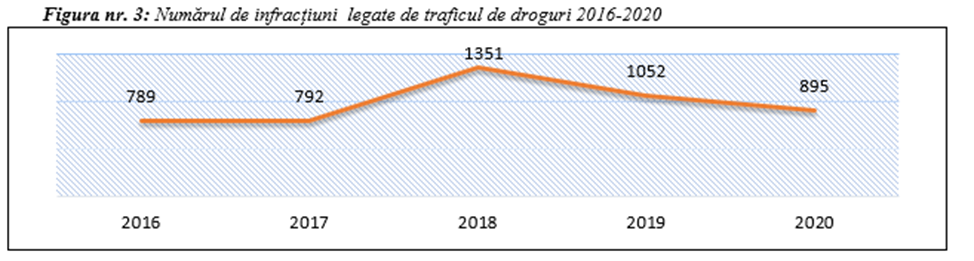 Figura 3. Numărul de infracțiuni legate de traficul de droguri 2016-2020Un obiectiv prioritar pentru organele competente în domeniu îl constituie  descoperirea filierelor de contrabandă și de punere în circulație a drogurilor ilicite. Capturile de droguri sunt calificate de experți mai puțin ca un indicator al ofertei de droguri și mai degrabă ca un indicator direct al activităților de aplicare a legii în domeniul drogurilor, cu reflectarea în același timp a vulnerabilităților traficanților.De asemenea, la capitolul depistării cantităților mari de droguri articolul 217 alineatul (4) litera b) din Codul penal al Republicii Moldova nr. 985/2002 (proporții deosebit de mari), pe parcursul anului 2020 s-au înregistrat 124 de cazuri, iar la articolul 2171 alineat (3) litera f) din Codul penal (proporții mari), s-au înregistrat 60 de cazuri (figura 4).Figura 4: Numărul de dosare privind capturile de droguri, 2018-2020 (sursa: datele statistice ale MAI)Figura 5. Distribuția conform grupurilor de vârstă %, persoane documentate pentru trafic de droguri 2017-2020, (sursa: datele statistice ale Ministerului Afacerilor Interne)La compartimentul distribuția pe vârste a persoanelor implicate în infracțiunile legate de traficul de droguri, grupul persoanelor în vârstă de 30 de ani şi mai mult are cea mai mare pondere de-a lungul timpului în infracțiunile legate de traficul de droguri. Infracțiunile legate de droguri sunt comise de către persoane cu vârsta cuprinsă între 18 și 24 de ani și a celor de peste 30 de ani, în cea mai mare parte de gen masculin (figura 5).Traficul și consumul ilicit de droguri devin tot mai complexe din mai multe considerente, inclusiv din cauza războiului din Ucraina (țara de origine a drogurilor sintetice pentru piața Republicii Moldova). Deschiderea frontierelor, mutațiile de ordin politic și economic, apariția unor consumatori care sunt solvabili financiar și își pot permite acest mod de viață, creșterea cererii și ofertei pentru majoritatea substanțelor aflate sub control internațional, schimbările aduse de globalizare și de rapiditatea mijloacelor de comunicații – iată factorii principali care favorizează acest gen de infracțiuni.Totodată, infractorii implicați în traficul ilicit de droguri acționează din ce în ce mai profesionist și se adaptează cu flexibilitate rapidă la noile condiții economice și tehnologice. Astfel, în ultimul timp se observă o intensitate sporită a comercializării drogurilor prin intermediul instrumentelor de comunicații electronice, cu utilizarea diverselor instrumente financiare, carduri bancare. Utilizarea platformelor de comunicare socială și aplicațiile de comunicare criptată, a internetului în general și a darknet-ului (internetul întunecat este un tip de rețea suprapusă ce face parte din rețeaua globală de internet) joacă un rol decisiv privind creșterea ofertei de droguri și accesibilitatea acestora. Organizarea procesului de traficare ilicită a drogurilor a devenit mult mai sofisticat, implică mai multe persoane în calitate de curieri, depozitari de droguri, membri ai grupărilor criminale. Pentru combaterea mai eficientă a acestui flagel este necesară înlăturarea mai multor impedimente, în special de ordin normativ și funcțional. Unul dintre acestea este lipsa cadrului normativ, care ar permite, într-o manieră simplificată, completarea tabelelor şi a listelor substanțelor stupefiante, psihotrope şi precursorilor acestora, supuse controlului. De menționat că ultimele modificări au fost operate în anul 2017, iar substanțele noi cu proprietăți psihoactive depistate, care trebuie incluse în această listă, cresc vertiginos. De exemplu, doar pe parcursul anului 2021, de către Direcția antidrog din cadrul Inspectoratului național de investigații al Inspectoratului General al Poliției au fost identificate peste 600 de substanțe care necesită a fi introduse sub controlul statului.   O altă problemă ține de percepția cvasigenerală, precum că statul ar trebui să-și asume mai activ rolul promotor în combaterea consumului de droguri, fără a oferi o abordare comprehensivă funcției de prevenire, tratament și reducere a riscurilor, ceea ce este absolut greșit. Fenomenul consumului de droguri necesită abordare interdisciplinară și echilibrată, bazată pe colaborarea mai multor servicii specializate care să ofere suport consumatorilor de droguri. Rolul poliției este unul important în procesul redirecționării acestor persoane spre serviciile specializate, însă mecanismul de trimitere spre aceste servicii a persoanelor cu asemenea necesități este unul lacunar și trebuie fortificat. Înțelegerea acestor probleme se datorează inclusiv Strategiei naționale antidrog pentru anii 2020-2027, care a orientat intervenția statului în trei domenii strategice generale ale politicii moderne în domeniul drogurilor: reducerea cererii de droguri, reducerea riscurilor condiționate de consumul de droguri și reducerea ofertei de droguri.În acest fel, este necesară continuarea promovării politicii naționale antidrog:orientate spre suportul și reeducarea consumatorilor de droguri;stoparea tendinței de creștere și diminuarea consumului de droguri ilegal, precum și îmbunătățirea calității vieții pentru consumatorii de orice tip de droguri;includerea sub controlul statului a tuturor tipurilor de droguri noi depistate;întărirea capacităților instituționale în lupta împotriva traficului ilicit de droguri;îndeplinirea angajamentelor asumate față de partenerii internaționali, în lupta împotriva traficului și consumului ilicit de droguri.Lipsa de intervenție a statului în acest domeniu constituie o amenințare la adresa securității și sănătății publice la nivel național. În acest sens, sursele de realizare a drogurilor se vor multiplica și diversifica, iar acțiunile din partea statului vor fi mai restrânse și insuficiente.Subsecvent, experiența documentelor de politici publice anterioare a reliefat lipsa de acoperire financiară pentru realizarea acțiunilor și obiectivelor stabilite, respectiv lipsa asigurării sustenabilității, având un efect negativ în combaterea traficului și consumului ilicit de droguri.2.2.3. Infracțiunile ce atentează la viața, sănătatea și proprietatea persoaneiInfracțiunile ce atentează la viața, sănătatea și proprietatea persoanei rămân în topul infracțiunilor comise an de an. Ultimele statistici arată că divizarea infracțiunilor după categorii a scos în evidență preponderența infracțiunilor asupra patrimoniului, urmată la mare distanță de cele din domeniul transportului (figura 6). 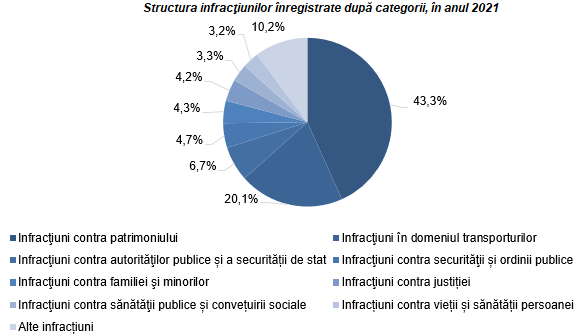 Figura 6. Structura infracțiunilor înregistrate după categorii, în anul 2021Astfel, cu o cotă de 43,3%, infracțiunile patrimoniale ocupă primul loc în clasament, cea mai mare pondere revenind furturilor care constituie 7 642 de cazuri sau 66,1% din numărul total de infracțiuni patrimoniale.Problemele legate de infracțiunile de furt și prevenirea acestora atât în toate țările lumii, cât și în Republica Moldova, atrag nu numai specialiștii în criminologie, ci și reprezentanți ai altor științe, cetățenii, jurnaliștii și politicienii, deoarece situația criminologică afectează situația socioeconomică și moral-psihologică a statului.  Din categoria infracțiunilor „contra vieții și sănătății persoanei” ponderea cea mai mare de săvârșire o reprezintă infracțiunile ce țin de vătămarea integrității corporale – 78% (tabelul 2). Tabelul 2Numărul infracțiunilor contra vieții și sănătății persoanei, 2016-202 (sursa: datele statistice ale Ministerul Afacerilor Interne)Datele statistice privind vătămarea intenționată a integrității corporale sau a sănătății sunt îngrijorătoare, în anul 2021 fiind înregistrate 659 de vătămări intenționate a integrității corporale sau a sănătății (10,2%). Figura nr. 7. Cauze penale de omor intenționat pe sex și vârste (sursa: baza de date a Ministerul Afacerilor Interne)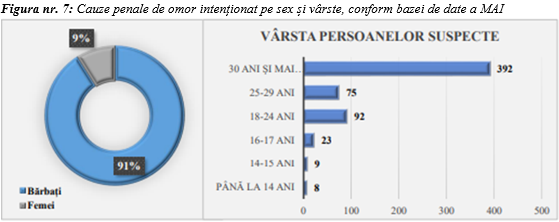 Ca urmare a identificării persoanelor suspectate de comiterea acestor infracțiuni se constată că în marea majoritate acestea au vârsta peste 30 de ani, urmați de tineri, cu vârste cuprinse între 18 și 24 de ani, persoanele din ambele categorii, fiind neangajate în câmpul muncii. Pe parcursul anului 2021, în Republica Moldova au fost înregistrate 134 de infracțiuni de omor, fiind înregistrată o descreștere comparativ cu anii precedenți (2020 – 162 de infracțiuni și respectiv în 2019 – 167 de infracțiuni). Analizând evoluția cazurilor de omor pentru perioada anilor 2010-2020,  se constată că în anul 2010 s-au înregistrat cele mai multe cazuri de omor, iar cele mai puține – în anul 2017. Din anul 2014 până în anul 2020, numărul acestora se menține aproximativ la aceleași valori, deviind în creștere în anii 2016 și 2019.În baza articolului 145 din Codul penal al Republicii Moldova nr. 985/2002 (Omorul intenționat), în perioada anilor 2016-2021 au fost înregistrate 932 de cauze penale. Din numărul total (599) de persoane suspecte identificate  91% (545) sunt bărbați și 9% (54) sunt femei, predominând persoanele cu vârsta mai mare de 30 de ani (figura 7). Conform datelor deținute de Ministerului Afacerilor Interne, 17% dintre suspecți se aflau în stare de ebrietate în timpul comiterii infracțiunii (figura 8).  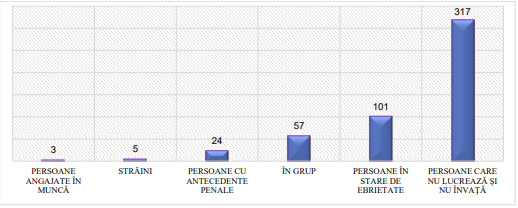 Figura 8. Profilul persoanelor suspecte în comiterea infracțiunilor de omor (sursa: baza de date a Ministerului Afacerilor Interne)Din numărul total de omoruri comise în perioada analizată 22,28% infracțiuni au fost comise în locurile publice, 6,63% cu aplicarea armei de foc, iar 0,76% – cu aplicarea substanțelor explozive.Politica de neamestec la acest capitol va spori creșterea atât a numărului de furturi, cât și a infracțiunilor „contra vieții și sănătății persoanei”, însă cel mai important – teama populației și crearea amenințării insurmontabile în societate. Aceste infracțiuni afectează în mod direct sferele vitale ale activităților oamenilor și destabilizează astfel situația din țară, fiind suportate pierderi considerabile asociate cu activitățile angajaților poliției pentru a documenta și a descoperi infracțiunile, de asemenea, procedurile judiciare și întreținerea persoanei condamnate.  Ca urmare a analizei detaliate asupra modurilor de operare în cazul infracțiunilor de omor intenționat, al vătămări corporale grave și al violenței sexuale, a fost constatat faptul că în 78% dintre cazuri respectivele infracțiuni au fost comise în urma consumului de alcool. Cele mai multe cauze penale intentate se referă la cazurile de viol și la raportul sexual cu o persoană care nu a împlinit vârsta de 16 ani, acestea constituie 68,4% din numărul total de cauze penale privind viața sexuală, urmează acțiunile violente cu caracter sexual (17,1%), iar 6 cauze penale au fost pornite concomitent în baza a două articole prevăzute de Codul penal al Republicii Moldova nr. 985/2002. Majoritatea agresorilor sunt bărbați, celibatari, din categoria de vârstă 18-35 de ani, din mediul rural, neîncadrați în procesul de studii sau în câmpul muncii. Fiecare al 4-lea agresor este anterior judecat, iar fiecare al 3-lea săvârșește infracțiunea fiind în stare de ebrietate alcoolică. Din aceste considerente, o atenție deosebită în cadrul Planului de acțiuni este acordată problemei de reglementare a consumului de alcool pe teritoriul național.Concomitent, un alt aspect important este faptul că infracțiunile comise din acest domeniu, cauzează în primul rând, suferință, durere, daune materiale și morale victimelor.2.2.4. Criminalitatea organizatăGrupurile criminale organizate și organizațiile criminale reprezintă o componentă transnațională importantă, deoarece 60% dintre grupurile infracționale active își desfășoară activitatea în statele-membre ale Uniunii Europene. Grupurile criminale organizate funcționează tot mai frecvent ca rețele dinamice, preocupate să își anonimizeze activitatea sau să creeze aparențe de legalitate a acțiunilor, exploatând vulnerabilitățile sistemului social, economic și juridic.În perioada anilor 2016-2020, pe teritoriul Republicii Moldova conform datelor deținute au fost documentate/anihilate  95 de grupări criminale (în continuarea – GC), cu 594 de membri (figura 9).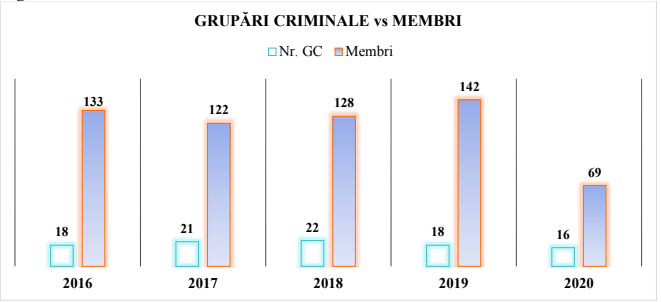 Figura 9. Numărul GC și al membrilorIntensificarea măsurilor şi intervențiilor împotriva criminalității organizate reprezintă o prioritate atât pentru instituțiile de aplicare a legii, pentru administrația publică locală şi centrală, cât şi pentru opinia publică. Manifestările principale ale criminalității organizate au inclus: trafic ilicit de droguri, furturi, escrocherii, tâlhării, trafic de ființe umane, contrabandă, evaziune, spălare de bani, șantajul, exploatarea forței de muncă, ba chiar şi acțiuni aparent legale, însă cu urmări delictuale. Diversificarea activităților ilegale și a metodelor aplicate de interlopi continuă, se extind în afara frontierelor Republicii Moldova, de aceea necesită o abordare sporită din partea autorităților și identificarea celor mai performante instrumente de contracarare a fenomenului. Criminalitatea organizată a demonstrat un grad înalt de infiltrare în structurile sociale, politice, economice, financiare, antreprenoriale și administrative, precum și capacitatea de a spăla în economia legală veniturile provenite din infracțiuni. 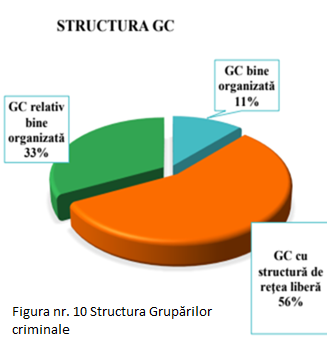 Luând în considerare structura grupărilor criminale documentate, se atestă că mai bine de jumătate din ele, circa  56%, sunt formate dintr-o rețea liberă și fluidă, care deseori se bazează pe indivizi cu anumite abilități ce se constituie în jurul unei serii continue de activități criminale. 33% din GC sunt reprezentate de o rețea relativ bine organizată, dar nestructurată și înconjurată de o rețea de indivizi implicați în activități infracționale, iar circa 11% sunt GC bine organizate, structurate ierarhic, cu sisteme interne de control și disciplină (figura 10) . Evoluția și amenințările acestui fenomen sunt cunoscute, însă fenomenul este alimentat și de o serie de alți factori, cum ar fi: apariția unor noi metode de operare prin utilizarea canalelor sofisticate de comunicare; calificarea insuficientă a colaboratorilor care activează în instituțiile de resort responsabile de combaterea crimei organizate; lipsa unui cadru funcțional de protejare și recuperare a victimelor grupărilor criminale; cooperarea internațională insuficientă privind prevenirea și combaterea criminalității organizare.Politica de neingerință la acest compartiment va avea impact negativ nu doar asupra proceselor economice, ci și a celor sociale, moral-psihologice, social-culturale din societate. Criminalitatea organizată actualmente deține capacitate financiară și economică, care nu este controlată nici de stat, nici de societate, iar lipsa intervenției cu politici publice va favoriza obținerea de super profituri de către lumea interlopă prin deposedarea statului și a societății de bunuri. 2.2.5. Traficul de ființe umaneTraficul de ființe umane este o infracțiune care încalcă drepturile fundamentale ale oamenilor. Acesta implică exploatarea criminală a persoanelor vulnerabile în scopul exclusiv de a obține câștiguri pecuniare.Republica Moldova rămâne în mare parte o țară-sursă pentru femeile, copiii și bărbații supuși traficului de persoane (TFU). Conform statisticilor oficiale, numărul de victime ale traficului de persoane identificate începând cu anul 2015 au fost în permanentă creștere, de la 242 în anul 2015, 197 în 2016, 201 în 2017, 305 în 2018 la 335 în anul 2021, când s-a constatat o mică diminuare comparativ cu anul 2018 (figura 11). În perioada anilor 2015-2019, 47% dintre victimele supuse traficului au fost femei (față de 68% în perioada anilor 2011-2015). Copiii (241 de fete și 78 de băieți) în această perioadă au reprezentat 21% din victimele identificate (13% – în perioada anilor 2011-2015).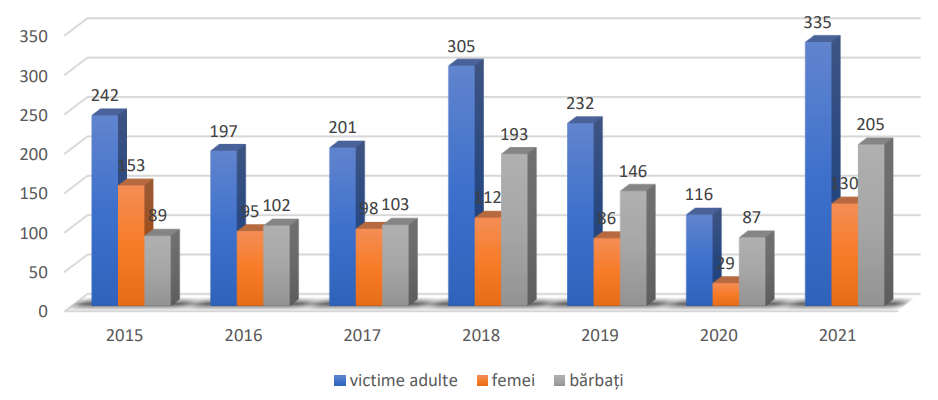 Figura 11. Numărul de victime ale TFUDupă forma de exploatare a victimelor adulte, în anul 2021 a fost înregistrată următoarea situație: 264 de victime (180 de bărbați și 84 de femei) au fost supuse exploatării prin muncă (comparativ cu 88 de victime identificate în anul 2020), 24 de victime (toate femei) au fost supuse exploatării sexuale (comparativ cu 24 de victime identificate în anul 2020), 3 victime (2 bărbați și o femeie) au fost supuse exploatării prin cerșit (analogic anului 2020), identificate 43 de victime (21 de femei și 22 de bărbați) exploatate în scopul însușirii indemnizațiilor sau prestațiilor sociale (în aceeași perioadă a anului 2020 nu au fost identificate victime de asemenea categorie), identificată 1 victimă (bărbat) a traficului de organe, țesuturi și celule (analogic anului 2020).Sub aspectul țărilor de destinație, țările Uniunii Europene rămân a fi o destinație constantă cu trend descendent, fiind identificate 299 de victime ale traficului de ființe umane (188 de bărbați și 111 femei).Totodată au fost înregistrate cazuri de trafic de ființe umane pe teritoriul Republicii Moldova. În anul 2021 au fost identificate 18 victime adulte și 22 de victime minore.	Cele mai specifice probleme identificate de autorități în exercițiul prevenirii și combaterii TFU sunt în principal: capacitatea redusă de identificare a formelor de recrutare/exploatare online; lipsa serviciilor și a asistenței specializare destinate victimelor pe termen lung; nivelul slab de cooperare dintre diferiți actori implicați în prevenirea și combaterea TFU; sistemul național de referire a victimelor serviciilor specializate – slab dezvoltat. 2.2.6. Traficul ilicit de arme și munițiiRepublica Moldova depune eforturi pentru prevenirea, controlul și eradicarea armelor ilicite în conformitate cu inițiativele și standardele regionale și internaționale, precum și cu reglementările privind armele, munițiile și explozibilele/substanțele explozive.Staționarea trupelor militare și armamentul din depozitele militare, amplasate în regiunea transnistreană, necontrolată de autoritățile constituționale ale Republicii Moldova (depozitele din localitatea Cobasna), generează un risc sporit de insecuritate.O amenințare pentru securitatea statului o constituie și războiul din Ucraina. În zona de conflict circulă armament necontrolat, care poate fi comercializat pe piața neagră și, respectiv, poate ajunge pe teritoriul Republicii Moldova și utilizat de către grupările criminale sau organizațiile teroriste.Armele de foc, armele de calibru mic și armamentul ușor ilicite contribuie în continuare la instabilitate și violență în Uniunea Europeană, în vecinătatea imediată a acesteia, precum și în restul lumii. Armele de calibru mic ilicite alimentează terorismul și conflictele la nivel global, ridicând piedici în calea eforturilor Uniunii Europene de asigurare a dezvoltării durabile și de gestionare a crizelor, a eforturile sale umanitare și de stabilizare a situației în unele zone din vecinătate. În interiorul țării, armele de foc ilicite au un impact clar asupra securității interne întreținând criminalitatea organizată.Traficul ilicit de arme și muniții, dincolo de amenințările invocate, a fost și continuă să fie o problemă ce necesită a fi abordată astfel încât consecințele acesteia să poată fi cel puțin predictibile și pasibile de intervenții. Armele de foc ilicite facilitează traficul de droguri și de ființe umane prin intimidare și coerciție, alimentează conflictele dintre grupurile criminale privind controlarea teritoriului și acordă putere teroriștilor. Atacurile teroriste din Europa au ilustrat legătura dintre criminalitatea organizată și terorism, în special în ceea ce privește traficul de arme de foc, și reprezintă un indicator clar al unei amenințări multidimensionale care implică diferite zone ale criminalității. Evaluarea amenințării reprezentate de formele grave de criminalitate și criminalitatea organizată (SOCTA) realizată de Europol a semnalat că atacurile teroriste recente, atât din interiorul Uniunii Europene, cât și din restul lumii, comise de teroriștii jihadiști cu arme de foc obținute prin trafic au demonstrat consecințele letale ale acestui comerț ilicit.Problema este amplificată și de lipsa personalului specializat în evidența și păstrarea armelor; controlul insuficient asupra armurierilor licențiați; aplicarea unor sancțiuni blânde pentru încălcarea termenului de vizare a permisului de arme. Pornind de la problemele identificate, traficul ilicit de arme și muniții necesită un răspuns prompt din partea autorităților prin armonizarea cadrului juridic, modernizarea structurii administrative și facilitarea consolidării capacităților (operaționalizarea punctului național focal în domeniul armelor de foc, munițiilor, substanțelor); eficientizarea activităților de asigurare a respectării legii prin facilitarea cooperării operaționale, a schimbului de informații și a cooperării în domeniul analizei balistice. III. OBIECTIVE GENERALEPrevenirea și combaterea criminalității este un obiectiv în sine ambițios, prezentul Program va interveni punctual, drept răspuns la cele mai stringente probleme regulatorii, operaționale și funcționale, în așa mod încât acestea să fie realizabile într-un termen mediu (3 ani). Obiectivele Programului au fost identificate în baza unui exercițiu detaliat, ca urmare a analizei SWOT, în domenii specifice, la baza căruia a stat arborele problemelor și soluțiile privind rezolvarea acestora. Într-un final, au fost identificate domeniile de intervenție, în jurul cărora s-au trasat 6 obiective generale, acestea sunt:Crearea și facilitarea accesului la instrumente și la mecanisme adecvate în combaterea și prevenirea criminalității informatice. Obiectivul în cauză are drept scop perfecționarea cadrului normativ, precum și fortificarea capacităților instituționale privind domeniul prevenirii și combaterii fenomenului infracțional. În mod cert, fenomenul criminalității informatice necesită o abordare intersectorială pornind de la complexitatea proceselor și a efectelor ce le produce.Eficientizarea mecanismului național de prevenire, combatere a producerii și comercializării drogurilor, etnobotanicelor, analogilor și precursorilor acestora. Implementarea unui mecanism național de prevenire și combatere a fenomenelor asociate drogurilor este unica soluție în lupta cu producerea și comercializarea drogurilor pe teritoriul național. Republica Moldova reprezintă un spațiu de tranzit pe rutele consacrate de trafic cu droguri de mare risc destinate pieței de consum internaționale, totodată, în contextul conflictului militar din Ucraina, fiind și o zonă de tranzit pentru droguri sintetice. Grupurile criminale care acționează pe teritoriul țării sunt implicate preponderent în intermedierea operațiunilor de trafic de droguri, susținând operaționalizarea și gestionarea rutelor de transport în beneficiul unor rețele mai ample active la nivel internațional. Pentru combaterea eficientă a acestui flagel, este necesară înlăturarea mai multor impedimente, în special de ordin normativ și funcțional.Revizuirea mecanismului cu privire la accesul la arme din perspectiva restricționării, precum și stabilirea unor proceduri riguroase de monitorizare, marcare și control asupra armelor din circuitul civil. Traficul ilicit de arme și muniții necesită un răspuns prompt din partea autorităților prin armonizarea cadrului juridic, modernizarea structurii administrative și facilitarea consolidării capacităților; eficientizarea activităților de asigurare a respectării legii prin facilitarea cooperării operaționale, a schimbului de informații și a cooperării în domeniul analizei balistice.Sporirea capacităților de identificare și neutralizare a grupurilor și a organizațiilor criminale cu grad sporit de risc. Despre evoluția și amenințările acestui fenomen informația se cunoaște, însă acestea sunt alimentate și de o serie de alți factori, cum ar fi: apariția unor noi metode de operare prin utilizarea canalelor sofisticate de comunicare; calificarea insuficientă a colaboratorilor care activează în instituțiile de resort responsabile de combaterea crimei organizate; lipsa unui cadru funcțional de protejare și recuperare a victimelor grupărilor criminale; cooperarea internațională insuficientă privind prevenirea și combaterea criminalității organizare.Reducerea vulnerabilităților naționale în domeniul prevenirii și combaterii traficului de ființe umane și traficului de copii. Cele mai specifice probleme identificate de autorități în exercițiul prevenirii și combaterii TFU sunt în principal: capacitatea redusă de identificare a formelor de recrutare/exploatare online; lipsa serviciilor și asistenței specializare destinate victimelor pe termen lung; nivelul slab de cooperare dintre diferiți actori implicați în prevenirea și combaterea TFU; sistemul național de referire a victimelor la serviciile specializate slab dezvoltat.Îmbunătățirea capacităților de prevenire și combatere a infracțiunilor ce atentează la viața și la proprietatea persoanei. Infracțiunile care atentează la viața, sănătatea și proprietatea persoanei rămân în topul infracțiunilor comise an de an. Ultimele statistici însă arată că divizarea infracțiunilor după categorii a scos în evidență preponderența infracțiunilor asupra patrimoniului, urmată la mare distanță de faptele ilegale comise în domeniul transportului. Astfel, cu o cotă de 43,3%, infracțiunile patrimoniale sunt  pe locul întâi în clasament. Din numărul total al infracțiunilor patrimoniale, cele mai multe reprezintă subcategoria de furturi care constituie 7 642 de cazuri sau 66,1% din numărul total de infracțiuni patrimoniale.IV. OBIECTIVE SPECIFICEFiecare obiectiv general este detaliat în câteva obiective specifice care vor oferi o direcție mai clară cu privire la felul cum vor fi atinse rezultatele scontate. La rândul său, obiectivul specific cuprinde acțiuni concrete care urmează a fi realizate în termene concrete, astfel încât, la sfârșitul perioadei de implementare a Programului, rezultatele obiectivului specific, precum și ale celui general, să poată fi cuantificate (tabelul 3). Tabelul 3Indicatori de rezultat al politicii publiceV. IMPACTULProgramul își propune mai întâi de toate să aibă un impact asupra beneficiarilor săi finali, care sunt cetățenii Republicii Moldova, astfel încât efectele fenomenului criminalității să nu constituie o amenințare a vieții și a bunăstării lor într-o societate modernă. Este evident că pentru atingerea unui astfel de impact sunt necesare schimbări de ordin normativ, funcțional și operațional la diferite nivele ale administrației de stat. Or, o performanță sporită a activității autorităților de resort în prevenirea și combaterea criminalității este unul dintre instrumentele care poate garanta atingerea impactului așteptat.Pe lângă beneficiarii finali ai Programului, care sunt cetățenii Republicii Moldova afectați de efectele fenomenului criminalității, unele obiective ale acestui document sunt adresate unor grupuri țintă specifice, care sunt mai vulnerabile în fața unor efecte ale fenomenului criminalității cum ar fi, de exemplu, cetățenii cu o cultură informațională redusă.Acest grup de persoane nu întotdeauna au o înțelegere clară a riscurilor la care pot fi supuși în mediul online din lipsa culturii informatice, prin urmare devenind ușor victime ale infracțiunilor, oferind datele personale unor persoane neautorizate sau prin neaplicarea măsurilor minime de protecție a datelor în mediul online. Astfel, realizarea acțiunilor planificate pentru realizarea obiectivului general nr. 1. ,,Crearea și facilitarea accesului la instrumentele și mecanismele adecvate în combaterea și prevenirea criminalității informatice”, vor avea impact direct asupra grupurilor vulnerabile enunțate, iar instituțiile statului își propun să asigure o reacție de răspuns mai eficientă și coordonată, sensibilizând grupul vulnerabil prin informarea privind pericolele la care se pot expune accesând spațiul online și toate instrumentele sale aferente. Prezentul Program oferă o abordare nouă cu referire la consumatorii de droguri, care de cele mai dese ori sunt tratați drept infractori sau contravenienți, dar nu ca persoane vulnerabile, lipsite de ajutorul necesar ca să se integreze în societate și să depășească viciile de care suferă. Astfel, obiectivul general nr. 2.  ,,Mecanism național eficientizat de prevenire, combatere a producerii și comercializării drogurilor, etnobotanicelor, analogilor și precursorilor” este dedicat în mod special acestui grup țintăDeținuții din sistemul național penitenciar constituie o categorie mai îngustă de persoane vulnerabile,  care, de asemenea, necesită o atenție sporită în condițiile în care scopul final este de a le oferi șansa unei integrări ulterioare în societate și de a diminua rata recidivelor comise de către aceștia. În multe situații recidivele sunt comise chiar fiind în detenție, deținuții fiind implicați în comiterea infracțiunilor în cadrul unor grupuri criminale organizate. Prin urmare, obiectivul nr. 4. ,,Sporirea capacităților de identificare și neutralizare a grupurilor și a organizațiilor criminale cu grad sporit de risc”, abordează și acest grup țintă.Potențialelor victime și victimelor traficului de ființe umane le este dedicat obiectivul general nr. 5. ,,Reducerea vulnerabilităților naționale în domeniul prevenirii și combaterii traficului de ființe umane și traficului de copii”. Acest grup țintă este unul extrem de variat având în vedere formele în care se poate realiza traficul de ființe umane. Astfel, în cazul exploatării sexuale, profilul victimei este, de regulă, o persoană adultă de gen feminin, solitară, cu vârsta cuprinsă între 19 și 26 de ani, provenită, de obicei, dintr-o familie social-vulnerabilă sau incompletă, care nu are un loc de muncă, preponderent provine din mediul rural. În cazul exploatării prin muncă, de cele mai dese ori victima are o vârstă cuprinsă între 36 și 55 de ani, provenită din familie social-vulnerabilă, din mediul rural și nu are un loc de muncă. În cazul exploatării pentru prelevarea de organe, țesuturi și/sau celule umane, victima, de regulă, este o persoană adultă, ce provine din mediul rural, din familie social-vulnerabilă.Minorii la fel constituie un grup expus riscului fenomenului traficului de ființe umane, în scopul exploatării sexuale și de muncă. În cazul exploatării sexuale, de regulă, aceștia sunt copii cu vârste cuprinse între 16 și 17 ani, cu grad sporit și vizibil de vulnerabilitate, care provin din familii disfuncționale. Iar, în cazul exploatării prin muncă, victimele pot fi și mai tinere - cu vârsta de 14-16 ani, din familii monoparentale, social-vulnerabile, preponderent din mediul rural. Obiectivul general nr. 6. ,,Îmbunătățirea capacităților de prevenire și combatere a infracțiunilor ce atentează la viața și proprietatea persoanei” intervine cu o serie de acțiuni adresate din perspectiva profilului infractorilor. Acțiunile planificate vor asigura o abordare multidisciplinară a fenomenului infracționalității, comise sub influența alcoolului. Or, persoanele greu ocupabile și consumatori de alcool, conform datelor existente, constituie profilul infractorilor în cazul infracțiunilor contra patrimoniului și a vieții și sănătății.Impactul Programului poate fi monitorizat în baza indicatorilor listați în Planul de acțiuni ai Programului pentru fiecare acțiune planificată, precum și la nivel de obiective generale, după cum urmează: Obiectivul general nr. 1. Crearea și facilitarea accesului la instrumente și mecanisme adecvate în combaterea și prevenirea criminalității informatice.Impactul. Actualmente se atestă o capacitate de reacție insuficientă a autorităților responsabile de prevenirea și combaterea criminalității informatice. Pe lângă lipsa politicilor și a instrumentelor tehnice adecvate, una din cauze o constituie coordonarea interinstituțională deficitară, în special pe segmentul schimbului de date. Odată cu implementarea acțiunilor planificate de ordin normativ, funcțional și de capacitare a instituțiilor va spori cu 25% gradul de sistare a accesului și de conservare a datelor cu caracter infracțional.Obiectivul general nr. 2. Eficientizarea mecanismului național de prevenire, combatere a producerii și comercializării drogurilor, etnobotanicelor, analogilor și precursorilor acestora. Impactul. Pornind de la descrierea problemei cu referire la consumul de droguri și al altor substanțe stupefiante, psihotrope și al analogilor acestora, cea mai stringentă rămâne a fi lipsa oricărei reglementări asupra unor substanțe „interzise” noi, care nu sunt incluse în tabelul și în listele substanțelor stupefiante, psihotrope şi precursorilor acestora, supuse controlului. Motiv pentru care acestea nu pot fi urmărite, iar persoanele ce le comercializează deferite justiției. La realizarea acțiunilor propuse în Planul de acțiuni al programului, va spori cu 30% numărul substanțelor stupefiante, psihotrope și analogilor acestora nou-identificate (de la 39 de substanțe noi în 2017 până la 58 de substanțe noi în 2025). Suplimentar, crearea mecanismelor de referire a consumatorilor de droguri și a altor grupuri cu risc sporit de infectare către serviciile comunitare de sănătate și sociale prin stabilirea parteneriatelor cu reprezentanții societății civile care oferă servicii de asistență va contribui la atingerea țintei naționale ODD 3.5.  Fortificarea măsurilor de prevenire şi tratament a consumului abuziv de alcool, consumului ilicit de droguri şi de alte substanțe psihotrope.Obiectivul general nr. 3. Revizuirea mecanismului cu privire la accesul la arme din perspectiva restricționării, precum și stabilirea unor proceduri riguroase de monitorizare, marcare și control asupra armelor din circuitul civil.Impactul. În contextul regional existent, problema unui control adecvat asupra armelor și munițiilor cu destinație civilă are efecte amplificate. În aceste condiții, acțiunile propuse în Planul de acțiuni al programului este de a fortifica controlul, prin consolidarea capacităților de evidență, a cooperării în domeniul analizei balistice, precum și reglementarea unor sancțiuni mai dure pentru încălcarea legislației în domeniu. Astfel, toate măsurile de ordin normativ, de consolidare a capacităților instituțiilor responsabile, precum și crearea unor instrumente electronice de evidență, vor duce la atingerea impactului scontat și anume la sporirea controlului armelor și munițiilor cu destinație civilă. Controlul asupra armelor și munițiilor cu destinație civilă cu 50% asigurat.Obiectivul general nr. 4. Sporirea capacităților de identificare și neutralizare a grupurilor și organizațiilor criminale cu grad sporit de risc.Impactul. Identificarea grupurilor și organizațiilor criminale cu grad sporit de risc reprezintă în sine un obiectiv constant al autorităților. Pentru a spori capacitatea de identificare și de reacție a autorităților, Planul de acțiuni al programului intervine cu măsuri regulatorii pentru a înlătura blocajele existente de ordin normativ, precum și de a stabili niște mecanisme de evidență și documentare utilizând tehnologiile informaționale privind grupurile criminale și riscurile ce le implică acestea, precum și uniformizarea procedurilor de operare. În realizarea cumulativă a acțiunilor propuse, impactul scontat îl constituie creșterea numărului de grupuri și organizații criminale anihilate cu 5% raportat la cele documentate.Obiectivul general nr. 5. Reducerea vulnerabilităților naționale în domeniul prevenirii și combaterii traficului de ființe umane și traficului de copii.Impactul. Fenomenul traficului de ființe umane va rămâne încă o constantă a realităților Republicii Moldova, însă ceea ce urmează să însușească autoritățile responsabile este de a-și spori continuu capacitățile de reacție și de a monitoriza tendințele acestui fenomen prin analiza a cât mai multe date dezagregate. Drept urmare a acțiunilor planificate în Planul de acțiuni al programului, impactul ce poate fi atins este descreșterea numerică a victimelor traficului de ființe umane raportate la 100 de mii de populație, de la 7,0 în anul 2018 la 4,5 în anul 2025.Obiectivul general nr. 6. Îmbunătățirea capacităților de prevenire și combatere a infracțiunilor ce atentează la viața și proprietatea persoanei.Impactul. Numărul victimelor omorului intenționat la 100 de mii de populație în descreștere de la 6,7 în anul 2016 la 4,7 în anul 2025, precum și al numărului victimelor violenței sexuale de la 11,9 în anul 2019 la 8,0 în anul 2025.Pentru ca acest impact să se producă, au fost identificate direcții de lucru prioritare pentru a proteja mai bine cetățenii și economia de grupurile infracționale și se propun acțiuni concrete pe termen mediu și lung, care vor fi realizate cu respectarea deplină a drepturilor fundamentale ale persoanei. Alinierea tuturor proceselor și procedurilor la cele mai bune practici internaționale, cu respectarea abordării bazate pe drepturile omului, va reduce la minimum eventualitatea încălcării drepturilor și libertăților fundamentale ale omului și posibilitatea unor situații în care viața și sănătatea persoanei să aibă de suferit ca urmare a intervențiilor forțelor de ordine. Profesionalismul sporit al structurilor de ordine și securitate publică va genera un nivel înalt de mulțumire și satisfacție în rândul societății și, respectiv, vor fi diminuate cazurile de abuz în serviciu.  Implementarea Programului va avea drept impact inclusiv: crearea mecanismului eficient și adecvat de prevenire și combatere a criminalității informatice; eficientizarea domeniului de prevenire, combaterea producerii și comercializării drogurilor, etnobotanicilor, precursorilor și a altor analoage; controlul fortificat al armelor și al munițiilor din circuitul civil cu proceduri clare și riguroase de monitorizare, marcare și control, capacități sporite de identificare și neutralizare a grupurilor și a organizațiilor criminale cu grad sporit de risc, sistem de prevenire și combatere a traficului de ființe umane și a  traficului de copii consolidat și centrat pe necesitățile victimelor, precum și fortificarea proceselor de prevenire și combatere a infracțiunilor ce atentează la viața și proprietatea persoanei. Combinate, toate aceste elemente vor constitui un instrument-cheie de dezvoltare a domeniului de prevenire și combatere a criminalității.VI. COSTURITabelul 4Costurile estimative pentru realizarea Programului (mii lei)Programul presupune atragerea unui volum important de finanțare. Estimarea generală a costurilor pentru implementarea și realizarea Programului a fost efectuată în baza priorităților și a activităților identificate, precum și a instrumentelor disponibile în experiența națională și internațională. Programul este bazat pe principiile de sinergie și complementaritate dintre resursele financiare publice și cele atrase, inclusiv de la partenerii de dezvoltare. Costul estimativ pentru realizarea Programului de prevenire și combatere a criminalității pentru anii 2022–2025 se va efectua din contul mijloacelor financiare aprobate anual în bugetul public național și prin intermediul asistenței financiare și tehnice acordate de organizațiile internaționale și partenerii de dezvoltare ai Ministerului Afacerilor Interne. Bugetul estimat pentru implementarea Programului este de 17 435,3 mii de lei, care este repartizat pe ani, după cum urmează: - 2024 – 8 409,8 mii de lei; - 2025 – 9 025,5 mii de lei. Pentru implementarea unor acțiuni ce țin de realizarea atribuțiilor funcționale nu sunt necesare resurse financiare suplimentare, acestea fiind realizate din bugetul aprobat al autorităților și al instituțiilor implicate, în special pentru anul 2023. Astfel, sursele de finanțare ale Programului sunt constituite din: - 422,5, mii de lei acoperite din bugetul autorităților și al instituțiilor responsabile de implementare; - 17012,8 mii de lei prin intermediul asistenței financiare și tehnice acordate de organizațiile internaționale și partenerii de dezvoltare ai Ministerului Afacerilor Interne. Costul estimativ va servi drept argument și instrument pentru accesarea atât a fondurilor naționale, cât și a celor internaționale și va fi ajustat în perioada implementării Programului, ținând cont de evoluția economiei naționale și de bugetele disponibile la nivel național.  Costurile estimative ale acțiunilor vor fi ajustate în perioada implementării Planului de acțiuni, în baza volumelor de alocații disponibile în bugetul de stat.VII. SURSA DE FINANȚAREImplementarea Programului de prevenire și combatere a criminalității pentru anii 2022-2025 se va realiza prin intermediul următoarelor programe/subprograme bugetare:1)	Programul „35 - Afaceri Interne”:a) Subprogramul 3501 - Politici și management în domeniul afacerilor interne;b) Subprogramul 3502 - Ordine și siguranță publică;c) Subprogramul 3505 - Servicii de suport în domeniul afacerilor interne;d) Subprogramul 3507 - Cercetări științifice aplicate în domeniul afacerilor interne;2)	Programul „40 - Justiția”;3)	Programul „43 - Sistemul Penitenciar”;4)	Programul „88 - Învățământ”;5)	Programul ,,06 - Afaceri externe și cooperarea externă”:Subprogramul 0604 - Cooperare externă.6)	Programul ,,80 - Sănătatea publică şi serviciile medicale”;7)	Programul ,,90 - Protecția socială”;8)	Programul ,,36 - Securitatea Națională”.Adițional, vor fi identificate și sursele externe de finanțare pentru realizarea integrală a activităților planificate.VIII. RISCURI DE IMPLEMENTAREIX. AUTORITĂȚI ȘI INSTITUȚII RESPONSABILEResponsabile de implementarea Programului sunt autoritățile și instituțiile publice implicate în domeniului de prevenire și combatere a criminalității:Ministerul Afacerilor Interne; Cancelaria de Stat;Ministerul Justiției;Ministerul Afacerilor Externe și Integrării Europene;Ministerul Finanțelor;Ministerul Economiei;Ministerul Apărării;Ministerul Educației și Cercetării;Ministerul Sănătății;Ministerul Muncii și Protecției Sociale;Procuratura Generală;Serviciul de Informații și Securitate;Agenția Medicamentului și Dispozitivelor Medicale;Serviciul Vamal;Administrația Națională a Penitenciarelor;Centrul Național Anticorupție;Serviciul Prevenirea și Combaterea Spălării Banilor;Serviciul de Protecție și Pază de Stat;Inspectoratul Național de Probațiune;Agenția de Guvernare Electronică;Agenția Servicii Publice;Centrul National pentru Protecția Datelor cu Caracter Personal;Agenția Națională pentru Reglementare în Comunicații Electronice și Tehnologia Informației;Serviciul Tehnologia Informației și Securitate Cibernetică;Biroul politici de reintegrare al Cancelariei de Stat.În procesul de implementare a Programului, autoritățile responsabile vor coopera cu alte autorități ale administrației publice centrale şi locale, cu organizațiile neguvernamentale, precum și cu partenerii de dezvoltare.X. PROCEDURI DE RAPORTARE Implementarea Programului se va realiza în conformitate cu Planul de acțiuni privind implementarea Programului de prevenire și combatere a criminalității pentru anii 2022-2025 în două etape:etapa I: anii 2022-2023;etapa a II-a: anii 2024-2025.Procesul de monitorizare și raportare se va realiza pe parcursul perioadei de implementare a Programului, în vederea stabilirii gradului de realizare a acțiunilor, gradului de conformitate a acțiunilor întreprinse cu cele planificate, identificării cauzelor nerealizării în termen a acțiunilor planificate și modificărilor pentru îmbunătățirea procesului de implementare. Rezultatele implementării vor fi incluse în raportul de progres privind implementarea Programului, care se elaborează anual de către Ministerul Afacerilor Interne până la data de 15 martie, în baza informațiilor prezentate de către autoritățile/instituțiile responsabile de implementare. În cazul acțiunilor cu mai mulți responsabili de implementare, rolul de coordonator/executor primar al implementării îi revine primei autorități/instituții indicate. Executorul primar va generaliza informațiile executorilor secundari și le va prezenta în termenele stabilite unității de analiză și monitorizare a Ministerului Afacerilor Interne. Rapoartele de progres trebuie să ofere inclusiv date cantitative cu privire la progresul realizării obiectivelor specifice și a indicatorilor de rezultat, precum și a indicatorilor de impact. 	Procesul de evaluare a implementării Programului va fi desfășurat pentru formularea unei imagini obiective bazate pe relevanța, efectivitatea, eficiența, durabilitatea și impactul Programului pe termen mediu. Activitățile de evaluare privind implementarea Programului vor fi realizate după cum urmează:după prima etapă de implementare (la mijlocul termenului), prin elaborarea unui raport de evaluare intermediară pentru 2 ani, până la data de 15 aprilie 2024;după finalizarea perioadei de implementare a Programului, prin elaborarea unui raport de evaluare finală pentru 4 ani, până la data de 15 aprilie 2026.Rapoartele de evaluare vor conține:sumarul executiv (descrierea scopului și obiectivelor Programului, rezultatele obținute în procesul de implementare, concluziile și recomandările principale);introducere (descrierea succintă a Programului, a scopului evaluării, a metodelor de evaluare și a constrângerilor în procesul de evaluare);constatări (prezentarea detaliată a rezultatelor evaluării, în conformitate cu criteriile de relevanță, eficacitate, eficiență, durabilitate și, în cazul evaluării finale, impactul Programului);concluzii (descrierea succintă a concluziilor făcute în baza evaluării);recomandări (descrierea activităților recomandate pentru îmbunătățirea situației din domeniul sau din subdomeniul inclus în Program și a documentului propriu-zis, în cazul evaluării intermediare).	Rapoartele de evaluare internă vor fi elaborate de unitatea de analiză și monitorizare a Ministerului Afacerilor Interne, cu suportul autorităților/instituțiilor responsabile de implementarea Programului.	În cazul în care evaluarea intermediară atestă devieri de la activitățile planificate (acțiunile, indicatorii de rezultat și monitorizare), raportul evaluării intermediare poate constitui temei pentru inițierea procesului de modificare a Planului de acțiuni privind implementarea Programului.	Rapoartele de evaluare vor fi publicate pe pagina-web oficială a Ministerului Afacerilor Interne. PLANUL de acțiuni pentru implementarea Programului de prevenire și combatere a criminalității pentru anii 2022-2025Anii201520162017201820192020Numărul cazurilor noi în evidența medicală923603890668569537La 100 mii de locuitori26,017,025,018,821,520,6Numărul cazurilor în evidența medicală110451125911661118051192411586La 100 mii de locuitori296,5317,0328,7332,2451,5446,1Contra vieții și sănătății persoanei 2016 2017 201820192020 2021 Total % din totalul de infracțiuni contra vieții și sănătății înregistrate Omoruri 168 142 159 167 162 134932 14% Vătămări intenționate 1176 973 937 821 668 659 523478% Obiectivul generalObiectivul specificIndicatorii de rezultat al politicii publiceValoarea de referință (2022)Ținta ce urmează a fi atinsă (2025)123451. Crearea și facilitarea accesului la instrumente și la mecanisme adecvate privind combaterea și prevenirea criminalității informatice1.1.  Dezvoltarea capacităților instituționale în domeniul criminalității cibernetice în scopul asigurării unei reacții de răspuns eficient a instituțiilor responsabile până în  anul 2024Creșterea capacității de reacție prin diminuarea perioadei medii de examinare a infracțiunilor cibernetice și/sau a infracțiunilor în care sunt utilizate instrumente a tehnologiilor informaționale până la 45 de zile180 de zile45 de zile1. Crearea și facilitarea accesului la instrumente și la mecanisme adecvate privind combaterea și prevenirea criminalității informatice1.2. Eficientizarea mecanismului privind colectarea datelor referitoare  la incidentele de securitate cibernetică până în  anul 2025Capacitatea de identificare a unor noi grupări criminale majorată cu 30%5%(2021)35%1. Crearea și facilitarea accesului la instrumente și la mecanisme adecvate privind combaterea și prevenirea criminalității informatice1.3. Sporirea gradului de sensibilizare a cetățenilor (inclusiv a copiilor) prin informarea acestora privind pericolele la care se pot expune accesând spațiul cibernetic/onlineDiminuarea numărului de infracțiuni comise în mediul online (art. 175, art. 186, art. 190, art. 2081 Cod Penal al Republicii Moldova nr. 985/2002) anual, cu 10%  începând cu 20231073 (2021)7511. Crearea și facilitarea accesului la instrumente și la mecanisme adecvate privind combaterea și prevenirea criminalității informatice1.4. Instituirea instrumentelor regulatorii pentru prevenirea și combaterea fenomenului crimei informatice cu utilizarea criptomonedelor până în anul 2024Sporirea relevării infracțiunilor de spălare de bani cu utilizarea criptomonedelor cu 10%10%20%1. Crearea și facilitarea accesului la instrumente și la mecanisme adecvate privind combaterea și prevenirea criminalității informatice1.5. Eficientizarea procesului de combatere a infracțiunilor comise cu utilizarea tehnologiilor informaționale și de comunicații electronice până în anul 2025Sporirea examinărilor infracțiunilor comise cu utilizarea tehnologiilor informaționale și/sau de comunicații electronice cu 10% anual 35491. Crearea și facilitarea accesului la instrumente și la mecanisme adecvate privind combaterea și prevenirea criminalității informatice1.6. Diminuarea fenomenului de utilizare a serviciilor de telecomunicații anonime la săvârșirea infracțiunilor până în anul 2025Creșterea gradului de identificare a infractorilor „anonimi” cu 50%0%50%2. Eficientizarea mecanismului național de prevenire, combatere a producerii și comercializării drogurilor, etnobotanicelor și analogilor acestora2.1. Optimizarea până în anul 2023 a procedurii de includere sub controlul statului a analogilor de substanțe stupefiante și/sau psihotropeCel puțin 2 licențe de acces la sistemul de alertă timpurie al Uniunii Europene achiziționate și instalate022. Eficientizarea mecanismului național de prevenire, combatere a producerii și comercializării drogurilor, etnobotanicelor și analogilor acestora2.2. Creșterea capacităților de investigare în mediul online a cazurilor de circulație ilegală a drogurilor, etnobotanicelor sau analogilor acestora până în anul 2025Numărul cazurilor relevate și investigate prin utilizarea TIC de comercializare a drogurilor în mediul online, majorate cu 25%34 de cazuri (2021)43 de cazuri2. Eficientizarea mecanismului național de prevenire, combatere a producerii și comercializării drogurilor, etnobotanicelor și analogilor acestora2.3. Consolidarea activității de combatere a comerțului cu droguri în baza informațiilor privind locațiile acestora până în anul 2024Sporirea capacității de documentare a rețelelor infracționale cu 10%4 cazuri5 cazuri2. Eficientizarea mecanismului național de prevenire, combatere a producerii și comercializării drogurilor, etnobotanicelor și analogilor acestora2.4. Implementarea conceptului de „justiție terapeutică” până la finele anului 2025Sporirea numărului de persoane referite la serviciile de asistență specializată cu 38% 35483. Revizuirea mecanismului cu privire la accesul la arme din perspectiva restricționării și stabilirea unor proceduri riguroase de monitorizare, marcare și control asupra armelor din circuitul civil3.1. Sporirea capacităților de evidență și asigurarea controlului unic centralizat asupra circulației armelor până în anul 2024Majorarea cu 20% a numărului de arme cu destinație civilă luate în evidență în Sistemul informațional automatizat „Registrul de stat al armelor”80%100%3. Revizuirea mecanismului cu privire la accesul la arme din perspectiva restricționării și stabilirea unor proceduri riguroase de monitorizare, marcare și control asupra armelor din circuitul civil3.2. Asigurarea unei reacții de răspuns eficiente la tendințele infracționale în domeniul armelor și munițiilorMajorarea, anuală, cu 10% a numărului de arme și muniții depistate545 de arme,15 922 de muniții (2021)763 de arme,22 290 de muniții3. Revizuirea mecanismului cu privire la accesul la arme din perspectiva restricționării și stabilirea unor proceduri riguroase de monitorizare, marcare și control asupra armelor din circuitul civil3.3. Sporirea acțiunilor de mediatizare bazate pe principiul Problem Oriented Policy în vederea sensibilizării societății civile privind predarea benevolă a armelor din posesie ilegalăCreșterea cu 5% a numărului de arme și muniții predate benevol147 de arme,6 850 de muniții155 de arme,7 192 de muniții4. Sporirea capacităților de identificare și neutralizare a grupurilor și organizațiilor criminale cu grad sporit de risc4.1. Consolidarea instrumentelor în domeniul prevenirii și combaterii criminalității organizate până în anul 2024Cel puțin 5 instrumente standard de asigurare a unui răspuns în materie de criminalitate organizată054. Sporirea capacităților de identificare și neutralizare a grupurilor și organizațiilor criminale cu grad sporit de risc4.2. Asigurarea schimbului de date fără obstacole și accesul în timp util la informație până în anul 2025Creșterea gradului de utilizare a produselor analitice în procesul de documentare10%60%4. Sporirea capacităților de identificare și neutralizare a grupurilor și organizațiilor criminale cu grad sporit de risc4.3. Diminuarea fenomenului criminalității organizate în penitenciareNumărul cazurilor în diminuare cu 5%50455. Reducerea vulnerabilităților naționale privind traficul de ființe umane și traficului de copii5.1. Sporirea capacității de reacție la ultimele tendințe ale fenomenului traficului de ființe umane și traficului de copii bazată pe monitorizarea și analiza continuă a indicatorilor relevanți până în  anul 2024Numărul victimelor traficului de ființe umane la 100 mii de populație în descreștere de la 7,0 în 2018 la 4,5 în 20257,0 victime  ale  traficului de ființe umane la 100 mii de populație4,5 victime ale traficului de ființe umane la 100 mii de populație 5. Reducerea vulnerabilităților naționale privind traficul de ființe umane și traficului de copii5.2. Crearea mecanismului de stocare a informației dezagregate privind traficul de ființe umane și traficului de copii până în anul 2024Instrument juridic aprobat016. Îmbunătățirea capacităților de prevenire și combatere a infracțiunilor ce atentează la viața și proprietatea persoanei6.1. Instituirea unui mecanism multidisciplinar în abordarea fenomenului infracționalității comise sub influența alcoolului până în  anul 2025Mecanism comun de abordare a fenomenului agreat016. Îmbunătățirea capacităților de prevenire și combatere a infracțiunilor ce atentează la viața și proprietatea persoanei6.2. Dezvoltarea instrumentelor inteligente de raportare a infracțiunilor, de căutare a infractorilor și a personalelor dispărute fără veste până în anul 2025Cel puțin 2 instrumente dezvoltate și implementate02Obiective SpecificeCosturi totale(mii lei)Costuri per anCosturi per anCosturi per anCosturi per anObiective SpecificeCosturi totale(mii lei)20222023202420251.1. Dezvoltarea capacităților instituționale în domeniul criminalității cibernetice în scopul asigurării unei reacții de răspuns eficiente a instituțiilor responsabile până în anul 2024 5 874,64 234,01 640,51.2. Eficientizarea mecanismului privind colectarea datelor cu referire la incidentele de securitate cibernetică până în anul 2025 250,0250,01.3. Sporirea gradului de sensibilizare a cetățenilor (inclusiv a copiilor) prin informarea acestora privind pericolele la care se pot expune accesând spațiul cibernetic/online 617,5617,51.4. Instituirea instrumentelor regulatorii pentru prevenirea și combaterea fenomenului crimei informatice cu utilizarea criptomonedelor până în  anul 20241.5. Eficientizarea procesului de combatere a infracțiunilor comise, cu utilizare tehnologiilor informaționale și de comunicații electronice până în anul 2025 1.6. Diminuarea fenomenului de utilizare a serviciilor de telecomunicații anonime la săvârșirea infracțiunilor până în anul  2025 2.1. Optimizarea până în anul 2023 a procedurii de includere sub controlul statului a substanțelor psihotrope și analogilor acestora100,0100,02.2. Creșterea capacităților de investigare în mediu online a cazurilor de circulație ilegală a drogurilor, etnobotanicelor sau analogilor acestora  până în anul 2025 3 347,73 347,72.3. Consolidarea activității de combatere a comerțului cu droguri în baza informațiilor privind locațiile acestora până în anul 2024 717,5717,52.4. Implementarea conceptului de „justiție terapeutică” până la  finele anului 2025 3.1. Sporirea capacităților de evidență şi asigurarea controlului unic centralizat asupra circulației armelor până în anul 2024 35,035,03.2. Asigurarea unei reacții de răspuns eficiente la tendințele infracționale în domeniul armelor și munițiilor 4 500,04 500,03.3. Sporirea acțiunilor de mediatizare bazate pe principiul Problem Oriented Policy în vederea sensibilizării societății civile privind predarea benevolă a armelor din posesie ilegală 800,0800,04.1. Consolidarea instrumentelor în domeniul prevenirii și combaterii criminalității organizate până în  anul 2024 4.2. Asigurarea schimbului de date fără obstacole și accesul în timp util la informație până în anul 2025 440,0140,0300,04.3. Diminuarea fenomenului criminalității organizate în penitenciare 50,050,05.1. Sporirea capacității de reacție la ultimele tendințe ale fenomenului traficului de ființe umane și traficului de copii bazată pe monitorizarea și analiza continuă a indicatorilor relevanți până în anul 2024 5.2. Crearea mecanismului de stocare a informației dezagregate privind traficul de ființe umane și traficul de copii până în anul 2024 10,010,06.1. Instituirea unui mecanism multidisciplinar în abordarea fenomenului infracționalității comise sub influența alcoolului până în anul 2023 6.2. Dezvoltarea instrumentelor inteligente de raportare a infracțiunilor, căutare a infractorilor și a personalelor dispărute fără veste până în anul 2025 693,0343,0350,0Total 17 436,28 409,89 025,5RiscuriImpactulProbabilitateaSoluțiaÎntârzieri în promovarea unor proiecte de acte normative din cauza unor posibile divergențe între instituțiile implementatoareÎnaltÎnaltCrearea grupurilor comune interinstituționale de lucru și promovarea în comun a unor proiecte de acte normativeFluctuația mare de cadre în instituțiile implementatoare ce nu vor putea pune în aplicare în termene utile acțiunile ProgramuluiMediuMediuMajorări salariale în limitele disponibilității bugetare.Identificarea altor stimulente nepecuniare de motivare a personaluluiPerpetuarea crizei economice (inclusiv în contextul războiului din Ucraina), ceea ce poate duce la neacoperirea bugetară a mai multor activități din cadrul ProgramuluiÎnaltÎnaltModificarea după caz a Programului prin extinderea unor termene de implementare.Identificarea partenerilor de dezvoltare care ar putea acoperi parțial sau total costurile anumitor activități din ProgramRezistența din cadrul sistemului la schimbare, la utilizarea noilor tehnologii informaționale, la asumarea unui rol mai proactiv în realizarea competențelor funcționaleÎnaltÎnaltInstruirea intensivă a personalului.Dobândirea experiențelor similare din alte state de către personal (prin organizarea unor vizite de studii, instruiri)Promovarea bazată pe merit a personalului care și-a asumat schimbările și care a atins rezultate vizibile în termen scurt și mediuSchimbarea situației geopolitice, iminența unui conflict armatÎnaltÎnaltAjustarea Programului și includerea unor noi obiective care să corespundă noilor realități și capacități ale statuluiPercepția cvasigenerală din partea cetățenilor a lipsei de reacție sau a lipsei de performanță a autorităților responsabile de prevenirea și combaterea criminalitățiiMediuÎnaltPromovarea cât mai intensă a performanțelor autorităților responsabile într-un limbaj cât mai accesibil publicului.Organizarea evenimentelor de interacțiune cu cetățenii prin diverse campaniiCapacitățile limitate de atragere a resurselor financiare externe necesare pentru acoperirea necesităților de implementare a acțiunilor Programului fără acoperire din buget și resursele financiare insuficiente pentru implementarea tuturor acțiunilor incluse în Planul de acțiuni al ProgramuluiÎnaltÎnaltImplicarea personalului dedicat și aplicarea metodelor eficiente pentru atragerea fondurilor externe și controlul rigid asupra realizării acestora, pentru acoperirea necesităților din Planul de acțiuni al ProgramuluiObiective specificeAcțiuniIndicatori de monitorizareCosturi de implementare (mii lei)Sursa de finanțareTermen de realizareInstituție responsabilă1234567Obiectivul general nr. 1. Crearea și facilitarea accesului la instrumente și mecanisme adecvate în combaterea și prevenirea criminalității informaticeObiectivul general nr. 1. Crearea și facilitarea accesului la instrumente și mecanisme adecvate în combaterea și prevenirea criminalității informaticeObiectivul general nr. 1. Crearea și facilitarea accesului la instrumente și mecanisme adecvate în combaterea și prevenirea criminalității informaticeObiectivul general nr. 1. Crearea și facilitarea accesului la instrumente și mecanisme adecvate în combaterea și prevenirea criminalității informaticeObiectivul general nr. 1. Crearea și facilitarea accesului la instrumente și mecanisme adecvate în combaterea și prevenirea criminalității informaticeObiectivul general nr. 1. Crearea și facilitarea accesului la instrumente și mecanisme adecvate în combaterea și prevenirea criminalității informaticeObiectivul general nr. 1. Crearea și facilitarea accesului la instrumente și mecanisme adecvate în combaterea și prevenirea criminalității informatice1.1. Dezvoltarea capacităților instituționale în domeniul criminalității cibernetice în scopul asigurării unei reacții de răspuns eficiente a instituțiilor responsabile până în anul 20241.1.1. Crearea subdiviziunilor regionale de investigare a infracțiunilor informatice Statele de personal ale Inspectoratului General al Poliției modificate(suplinirea statelor cu 5 angajați) 213,2 mii de leiBugetul instituției responsabileTrimestrul III, 2024Ministerul Afacerilor Interne1.1. Dezvoltarea capacităților instituționale în domeniul criminalității cibernetice în scopul asigurării unei reacții de răspuns eficiente a instituțiilor responsabile până în anul 20241.1.1. Crearea subdiviziunilor regionale de investigare a infracțiunilor informatice Statele de personal ale Inspectoratului General al Poliției modificate(suplinirea statelor cu 5 angajați) 1467,6 mii de leiPartenerii de dezvoltare;surse externeTrimestrul III, 2024Ministerul Afacerilor Interne1.1. Dezvoltarea capacităților instituționale în domeniul criminalității cibernetice în scopul asigurării unei reacții de răspuns eficiente a instituțiilor responsabile până în anul 20241.1.2. Crearea unității responsabile de monitorizare a spațiului digital/virtual ascuns (Darknet)Statele de personal ale Direcției antidrog din cadrul Inspectoratului național de investigații al Inspectoratului General al Poliției  modificate(suplinirea statelor cu cel puțin 3 angajați)57,3 mii de leiBugetul instituției responsabileTrimestrul III, 2024Ministerul Afacerilor Interne1.1. Dezvoltarea capacităților instituționale în domeniul criminalității cibernetice în scopul asigurării unei reacții de răspuns eficiente a instituțiilor responsabile până în anul 20241.1.2. Crearea unității responsabile de monitorizare a spațiului digital/virtual ascuns (Darknet)Statele de personal ale Direcției antidrog din cadrul Inspectoratului național de investigații al Inspectoratului General al Poliției  modificate(suplinirea statelor cu cel puțin 3 angajați)83,0 mii de leiPartenerii de dezvoltare;surse externeTrimestrul III, 2024Ministerul Afacerilor Interne1.1. Dezvoltarea capacităților instituționale în domeniul criminalității cibernetice în scopul asigurării unei reacții de răspuns eficiente a instituțiilor responsabile până în anul 20241.1.3. Identificarea necesarului și dotarea subdiviziunilor specializate de combatere a infracțiunilor cibernetice, cu instrumente software și hardware necesare activității de investigare, analiză și examinareTrei instrumente software și hardware achiziționateÎn limitele alocațiilor bugetareBugetul instituției responsabileTrimestrul I, 2024Ministerul Afacerilor Interne1.1. Dezvoltarea capacităților instituționale în domeniul criminalității cibernetice în scopul asigurării unei reacții de răspuns eficiente a instituțiilor responsabile până în anul 20241.1.3. Identificarea necesarului și dotarea subdiviziunilor specializate de combatere a infracțiunilor cibernetice, cu instrumente software și hardware necesare activității de investigare, analiză și examinareTrei instrumente software și hardware achiziționate2413,0 mii de leiPartenerii de dezvoltare;surse externeTrimestrul I, 2024Ministerul Afacerilor Interne1.1. Dezvoltarea capacităților instituționale în domeniul criminalității cibernetice în scopul asigurării unei reacții de răspuns eficiente a instituțiilor responsabile până în anul 20241.1.4. Instruirea și perfecționarea continuă a personalului responsabil de investigarea infracțiunilor informatice și a unității responsabile de monitorizarea spațiului digital/virtual ascuns privind cele mai noi instrumente de analiză și examinare, strategii, mecanisme în vederea prevenirii și combaterii criminalității ciberneticeNumărul instruirilor organizate (20 de instruiri); numărul funcționarilor instruițiÎn limitele alocațiilor bugetareBugetul instituției responsabileTrimestrul III, 2025Ministerul Afacerilor Interne1.1. Dezvoltarea capacităților instituționale în domeniul criminalității cibernetice în scopul asigurării unei reacții de răspuns eficiente a instituțiilor responsabile până în anul 20241.1.4. Instruirea și perfecționarea continuă a personalului responsabil de investigarea infracțiunilor informatice și a unității responsabile de monitorizarea spațiului digital/virtual ascuns privind cele mai noi instrumente de analiză și examinare, strategii, mecanisme în vederea prevenirii și combaterii criminalității ciberneticeNumărul instruirilor organizate (20 de instruiri); numărul funcționarilor instruiți1640,5 mii de leiPartenerii de dezvoltare;surse externeTrimestrul III, 2025Ministerul Afacerilor Interne1.2. Eficientizarea mecanismului privind colectarea datelor referitoare la incidentele de securitate cibernetică până în anul 20251.2.1. Încheierea acordurilor de colaborare cu companiile din domeniul comunicațiilor electronice, cu prestatorii de servicii de găzduire web, cu producători de soluții antifraudă și de securitate cibernetică, cu campanii de software tip antivirus, privind schimbul de informații cu privire la incidente de securitate ciberneticăCel puțin două acorduri de colaborare încheiateÎn limitele alocațiilor bugetareBugetul instituției responsabileTrimestrul III, 2024Ministerul Afacerilor Interne1.2. Eficientizarea mecanismului privind colectarea datelor referitoare la incidentele de securitate cibernetică până în anul 20251.2.2. Aprobarea unei proceduri operaționale standard aplicabile la nivel național, care va asigura ca toate incidentele reale și potențiale de securitate a informațiilor să fie gestionate eficient, raportate prompt și să asigure cooperarea dintre CSIRT-uri (Centrele de reacție la incidente de securitate cibernetică), în special CSIRT-urile naționale/guvernamentale, precum și subdiviziunile specializate ale Ministerului Afacerilor Interne Proceduri Operaționale Standard aprobateÎn limitele alocațiilor bugetareBugetul instituțiilor responsabileTrimestrul IV, 2024Ministerul Afacerilor Interne;CSIRT-urile naționale/guvernamentale1.2. Eficientizarea mecanismului privind colectarea datelor referitoare la incidentele de securitate cibernetică până în anul 20251.2.3. Crearea și operaționalizarea unei platforme naționale deschise de raportare a infracțiunilor/contravențiilor comise în mediul onlinePlatformă creată și operaționalizatăÎn limitelealocațiilorbugetareBugetul instituției responsabileTrimestrul IV, 2023Ministerul Afacerilor Interne1.2. Eficientizarea mecanismului privind colectarea datelor referitoare la incidentele de securitate cibernetică până în anul 20251.2.3. Crearea și operaționalizarea unei platforme naționale deschise de raportare a infracțiunilor/contravențiilor comise în mediul onlinePlatformă creată și operaționalizată250,0 mii de leiPartenerii de dezvoltare;surse externeTrimestrul IV, 2023Ministerul Afacerilor Interne1.3. Sporirea gradului de sensibilizare a cetățenilor (inclusiv a copiilor) prin informarea acestora privind pericolele la care se pot expune accesând spațiul cibernetic/online1.3.1. Organizarea atelierelor tematice pentru profesori, psihologi școlari și părinți în vederea promovării siguranței copiilor în mediul online20 de ateliere organizateÎn limitele alocațiilor bugetareBugetul instituțiilor responsabileSemestrul II,2024Ministerul Afacerilor Interne;Ministerul Educației și Cercetării1.3. Sporirea gradului de sensibilizare a cetățenilor (inclusiv a copiilor) prin informarea acestora privind pericolele la care se pot expune accesând spațiul cibernetic/online1.3.2. Elaborarea/promovarea și distribuirea  materialelor video și a broșurilor informative privind siguranța în mediul onlineCinci materiale video promovate și distribuite;10000 de broșuri diseminateÎn limitelealocațiilorbugetareBugetul instituției responsabileTrimestrul IV, 2025Ministerul Afacerilor Interne1.3. Sporirea gradului de sensibilizare a cetățenilor (inclusiv a copiilor) prin informarea acestora privind pericolele la care se pot expune accesând spațiul cibernetic/online1.3.2. Elaborarea/promovarea și distribuirea  materialelor video și a broșurilor informative privind siguranța în mediul onlineCinci materiale video promovate și distribuite;10000 de broșuri diseminate617,5 mii de leiPartenerii de dezvoltare;surse externeTrimestrul IV, 2025Ministerul Afacerilor Interne1.4. Instituirea instrumentelor regulatorii pentru  prevenirea și combaterea fenomenului crimei informatice cu utilizarea criptomonedelor până în anul 20241.4.1. Elaborarea proiectului de act normativ privind reglementarea pedepselor penale pentru infracțiunile săvârșite cu criptomonedeProiect de act normativ aprobatÎn limitele alocațiilor bugetareBugetul instituțiilor responsabileTrimestrul II, 2024Ministerul Justiției;Ministerul Afacerilor Interne;Ministerul Finanțelor;Procuratura Generală1.5. Eficientizarea procesului de combatere a infracțiunilor comise cu utilizare tehnologiilor informaționale și de comunicații electronice până în anul 20251.5.1. Ajustarea cadrului normativ național la standardele prevăzute de Convenția Consiliului Europei pentru protecția copiilor împotriva exploatării sexuale și a abuzurilor sexuale (Lanzarote, 2007), ratificată prin Legea nr. 263/2011, precum și transpunerii opiniilor interpretative și opiniilor privind aplicarea Convenției, care au fost adoptateProiect de act normativ aprobatÎn limitele alocațiilor bugetareBugetul instituțiilor responsabileTrimestrul III, 2024Ministerul Justiției;Ministerul Afacerilor Interne;Procuratura Generală1.5. Eficientizarea procesului de combatere a infracțiunilor comise cu utilizare tehnologiilor informaționale și de comunicații electronice până în anul 20251.5.2. Ajustarea cadrului normativ național la Convenția Consiliului Europei privind criminalitatea informatică, adoptată la Budapesta la 23 noiembrie 2001, în domeniul mecanismului de conservare a datelor informaticeProiect de act normativ aprobatÎn limitele alocațiilor bugetareBugetul instituțiilor responsabileTrimestrul II, 2023Ministerul Justiției;Ministerul Afacerilor Interne;Procuratura Generală1.5. Eficientizarea procesului de combatere a infracțiunilor comise cu utilizare tehnologiilor informaționale și de comunicații electronice până în anul 20251.5.3. Îndeplinirea procedurilor de semnare și ratificare a celui de-al doilea Protocol Adițional la Convenția privind criminalitatea cibernetică (Convenția de la Budapesta 2001)Procedură inițiată În limitele alocațiilor bugetareBugetul instituțiilor responsabileTrimestrul II, 2023Ministerul Afacerilor Interne;Ministerul Afacerilor Externe și Integrării Europene;Ministerul Justiției;Procuratura Generală1.5. Eficientizarea procesului de combatere a infracțiunilor comise cu utilizare tehnologiilor informaționale și de comunicații electronice până în anul 20251.5.4. Incriminarea infracțiunilor de ,,Efectuarea de operațiuni financiare în mod fraudulos” și ,,Acceptarea operațiunilor financiare efectuate în mod fraudulos” în Codul Penal al  Republicii Moldova nr. 985/2002Proiect de act normativ aprobatÎn limitele alocațiilor bugetareBugetul instituțiilor responsabileTrimestrul II, 2024Ministerul Justiției;Ministerul Afacerilor Interne;Procuratura Generală1.6. Diminuarea fenomenului de utilizare a serviciilor de telecomunicații anonime la săvârșirea infracțiunilor până în anul 20251.6.1. Modificarea Legii nr. 241/2007 privind comunicațiile electronice, prin interzicerea  procurării unei cartele preplătite de telefonie mobilă, fără prezentarea buletinului de identitate, permisului de ședere sau alt act ce atestă identitatea persoanei, precum și înregistrarea cartelei pe numele persoanei care a cumpărat-oProiect de act normativ aprobatÎn limitele alocațiilor bugetareBugetul instituțiilor responsabileTrimestrul I, 2025Ministerul Afacerilor Interne;Serviciul de Informații și Securitate; Centrul Național pentru Protecția Datelor cu Caracter Personal;Agenția Națională pentru Reglementare în Comunicații Electronice și Tehnologia Informației 1.6. Diminuarea fenomenului de utilizare a serviciilor de telecomunicații anonime la săvârșirea infracțiunilor până în anul 20251.6.2. Crearea instrumentelor regulatorii necesare în scopul obligării utilizatorilor de internet de a se autentifica cu numărul de telefon (național/internațional) la rețele WiFi publice (prin: identificarea listei actelor normative ce urmează a fi modificate și elaborarea proiectului de act normativ)Proiect de act normativ  aprobat În limitele alocațiilor bugetareBugetul instituțiilor responsabileTrimestrul I, 2024Ministerul Afacerilor Interne;Agenția Națională pentru Reglementare în Comunicații Electronice și Tehnologia Informației Obiectivul general nr. 2. Eficientizarea mecanismului național de prevenire, combatere a producerii și comercializării drogurilor, etnobotanicelor, analogilor și precursorilor acestoraObiectivul general nr. 2. Eficientizarea mecanismului național de prevenire, combatere a producerii și comercializării drogurilor, etnobotanicelor, analogilor și precursorilor acestoraObiectivul general nr. 2. Eficientizarea mecanismului național de prevenire, combatere a producerii și comercializării drogurilor, etnobotanicelor, analogilor și precursorilor acestoraObiectivul general nr. 2. Eficientizarea mecanismului național de prevenire, combatere a producerii și comercializării drogurilor, etnobotanicelor, analogilor și precursorilor acestoraObiectivul general nr. 2. Eficientizarea mecanismului național de prevenire, combatere a producerii și comercializării drogurilor, etnobotanicelor, analogilor și precursorilor acestoraObiectivul general nr. 2. Eficientizarea mecanismului național de prevenire, combatere a producerii și comercializării drogurilor, etnobotanicelor, analogilor și precursorilor acestoraObiectivul general nr. 2. Eficientizarea mecanismului național de prevenire, combatere a producerii și comercializării drogurilor, etnobotanicelor, analogilor și precursorilor acestora2.1. Optimizarea până în anul 2023 a procedurii de includere sub controlul statului a analogilor de substanțe stupefiante și/sau psihotrope2.1.1. Elaborarea instrumentului de operaționalizare a procesului de completare a tabelelor și a listelor substanțelor narcotice, psihotrope și precursorilor acestora, supuse controlului, cu listele analogilor de substanțe stupefiante și/sau psihotropeInstrument de operaționalizare elaboratÎn limitele alocațiilor bugetareBugetul instituțiilor responsabileTrimestrul I, 2023Ministerul Sănătății; Agenţia Medicamentului şi Dispozitivelor Medicale;Ministerul Afacerilor Interne2.1. Optimizarea până în anul 2023 a procedurii de includere sub controlul statului a analogilor de substanțe stupefiante și/sau psihotrope2.1.2. Revizuirea mecanismelor existente cu privire la aprobarea tabelelor și listelor substanțelor stupefiante, psihotrope și precursorilor acestora, supuse controlului, și a Listei substanțelor stupefiante, psihotrope și a plantelor care conțin astfel de substanțe depistate în trafic ilicit, precum și cantitățile acestora, prin elaborarea și aprobarea actului normativ ce reglementează lista substanțelor stupefiante, psihotrope și precursorilor acestora, supuse controluluiProiect de act normativ  aprobatÎn limitele alocațiilor bugetareBugetul instituțiilor responsabileTrimestrul II, 2023Ministerul Sănătății; Agenţia Medicamentului şi Dispozitivelor Medicale;Ministerul Afacerilor Interne;Ministerul Justiției2.1. Optimizarea până în anul 2023 a procedurii de includere sub controlul statului a analogilor de substanțe stupefiante și/sau psihotrope2.1.3. Conectarea Republicii Moldova la Sistemul european de avertizare timpurie (EWS) pentru colectarea și schimbul de informații privind apariția substanțelor psihoactive noi (NPS), inclusiv la schimbările cauzate de apariția focarelor de epidemieDouă licențe de acces la BD EWS achiziționateÎn limitele alocațiilor bugetareBugetul instituțiilor responsabileTrimestrul I, 2025Ministerul Afacerilor Interne;Ministerul Sănătății 2.1. Optimizarea până în anul 2023 a procedurii de includere sub controlul statului a analogilor de substanțe stupefiante și/sau psihotrope2.1.3. Conectarea Republicii Moldova la Sistemul european de avertizare timpurie (EWS) pentru colectarea și schimbul de informații privind apariția substanțelor psihoactive noi (NPS), inclusiv la schimbările cauzate de apariția focarelor de epidemieDouă licențe de acces la BD EWS achiziționate100,0 mii de leiPartenerii de dezvoltare;surse externeTrimestrul I, 2025Ministerul Afacerilor Interne;Ministerul Sănătății 2.2. Creșterea capacităților de investigare în mediul online a cazurilor de circulație ilegală a drogurilor, etnobotanicelor sau analogilor acestora, până în anul 20252.2.1. Evaluarea necesităților Inspectoratului General al Poliției în domeniul investigării infracțiunilor legate de circulația ilegală a drogurilorRaport de evaluare a necesităților elaborat;Echipament achiziționat(1 microbuz dotat cu imprimantă portativă, 3 autoturisme, router wifi și calculator conectat la bazele de date disponibile, 21 de calculatoare staționare, 25 de laptopuri, 3 tablete, 1 dronă)În limitele alocațiilor bugetareBugetul instituțiilor responsabileTrimestrul III, 2024Ministerul Afacerilor Interne;2.2. Creșterea capacităților de investigare în mediul online a cazurilor de circulație ilegală a drogurilor, etnobotanicelor sau analogilor acestora, până în anul 20252.2.1. Evaluarea necesităților Inspectoratului General al Poliției în domeniul investigării infracțiunilor legate de circulația ilegală a drogurilorRaport de evaluare a necesităților elaborat;Echipament achiziționat(1 microbuz dotat cu imprimantă portativă, 3 autoturisme, router wifi și calculator conectat la bazele de date disponibile, 21 de calculatoare staționare, 25 de laptopuri, 3 tablete, 1 dronă)2569,20 mii de leiPartenerii de dezvoltare;surse externeTrimestrul III, 2024Ministerul Afacerilor Interne;2.2. Creșterea capacităților de investigare în mediul online a cazurilor de circulație ilegală a drogurilor, etnobotanicelor sau analogilor acestora, până în anul 20252.2.2. Realizarea activităților de monitorizare și investigare a anunțurilor privind comercializarea drogurilor facilitate prin mijloace digitale (internet/darknet), prin intermediul serviciilor poștale și de curierat rapidNumăr de magazine online destructurate (30);număr de grupuri infracționale identificate și destructurate;număr de adrese IP blocate, mijloace financiare și bunuri indisponibilizateÎn limitele alocațiilor bugetareBugetul instituțieiresponsabileTrimestrul, II 2025Ministerul Afacerilor Interne2.2. Creșterea capacităților de investigare în mediul online a cazurilor de circulație ilegală a drogurilor, etnobotanicelor sau analogilor acestora, până în anul 20252.2.3. Majorarea statelor de personal al Direcției antidrog a Inspectoratului național de investigații al Inspectoratului General al Poliției cu 3 unitățiSuplinirea statelor de personal cu 3 angajați(dintre care 1 (una) unitate cu studii în domeniul IT sau specialist);numărul angajaților instruiți în domeniul combaterii comercializării drogurilor, etnobotanicelor sau analogilor acestora în mediul online (20 de  persoane)57,0 mii de leiBugetul instituțieiresponsabileTrimestrul II, 2024Ministerul Afacerilor Interne2.2. Creșterea capacităților de investigare în mediul online a cazurilor de circulație ilegală a drogurilor, etnobotanicelor sau analogilor acestora, până în anul 20252.2.3. Majorarea statelor de personal al Direcției antidrog a Inspectoratului național de investigații al Inspectoratului General al Poliției cu 3 unitățiSuplinirea statelor de personal cu 3 angajați(dintre care 1 (una) unitate cu studii în domeniul IT sau specialist);numărul angajaților instruiți în domeniul combaterii comercializării drogurilor, etnobotanicelor sau analogilor acestora în mediul online (20 de  persoane)633,4 mii de leiPartenerii de dezvoltare;surse externeTrimestrul II, 2024Ministerul Afacerilor Interne2.2. Creșterea capacităților de investigare în mediul online a cazurilor de circulație ilegală a drogurilor, etnobotanicelor sau analogilor acestora, până în anul 20252.2.4. Crearea unei secții specializate în investigarea traficului internațional de droguri în cadrul Direcției antidrog din cadrul Inspectoratului național de investigații al Inspectoratului General al PolițieiSecție creată din 5 persoane;regulament aprobat88,10 mii de leiBugetul instituțieiresponsabileTrimestrul II, 2024Ministerul Afacerilor Interne2.3. Consolidarea activității de combatere a comerțului cu droguri în baza informațiilor privind locațiile acestora până în anul 20242.3.1. Desfășurarea operațiunilor tactice în urma analizelor informaționale de profil la nivel național și regional cu scopul identificării și documentării rețelelor infracționale implicate în cultivarea, producerea, transformarea și distribuția de droguri și a altor substanțe psihoactive noiLaboratoare de producere a drogurilor depistate și destructurate;cel puțin 4 operațiuni realizateÎn limitele alocațiilor bugetareBugetul instituțieiresponsabileTrimestrul II, 2025Ministerul Afacerilor Interne2.3. Consolidarea activității de combatere a comerțului cu droguri în baza informațiilor privind locațiile acestora până în anul 20242.3.2. Desfășurarea activităților de informare și instruire a membrilor comunității (în particular tineri și grupuri vulnerabile) privind consecințele consumului de droguri, substanțelor stupefiante, psihotrope, etnobotanice, plante care conțin astfel de substanțe, și/sau a analogilor lorNumăr de activități/campanii de informare și prevenire desfășurate (9 activități/campanii);număr de instruiri organizate;număr de participări la emisiuni radio și tv;număr de articole publicate în presăÎn limitele alocațiilor bugetareBugetul instituțiilorresponsabileTrimestrul I, 2025Ministerul Afacerilor Interne;Ministerul Sănătății2.3. Consolidarea activității de combatere a comerțului cu droguri în baza informațiilor privind locațiile acestora până în anul 20242.3.2. Desfășurarea activităților de informare și instruire a membrilor comunității (în particular tineri și grupuri vulnerabile) privind consecințele consumului de droguri, substanțelor stupefiante, psihotrope, etnobotanice, plante care conțin astfel de substanțe, și/sau a analogilor lorNumăr de activități/campanii de informare și prevenire desfășurate (9 activități/campanii);număr de instruiri organizate;număr de participări la emisiuni radio și tv;număr de articole publicate în presă717,50 mii leiPartenerii de dezvoltare;surse externeTrimestrul I, 2025Ministerul Afacerilor Interne;Ministerul Sănătății2.4. Implementarea conceptului de „justiție terapeutică” până la finele anului 2025 2.4.1. Modificarea cadrului normativ privind implementarea măsurilor alternative arestului preventiv și a pedepselor privative de libertate în cazurile asociate consumului de droguriProiect de act normativ  aprobat În limitele alocațiilor bugetareBugetul instituțiilorresponsabileTrimestrul IV, 2024Ministerul Justiției;Procuratura Generală;Ministerul Afacerilor Interne2.4. Implementarea conceptului de „justiție terapeutică” până la finele anului 2025 2.4.2. Efectuarea unei analize cu privire la cauzele penale pornite privind păstrarea drogurilor în scop de consum propriu pentru anii 2018-2022 Analiza elaborată și recomandări formulateÎn limitele alocațiilor bugetareBugetul instituțiilorresponsabileTrimestrul II, 2023Ministerul Afacerilor Interne2.4. Implementarea conceptului de „justiție terapeutică” până la finele anului 2025 2.4.3. Stabilirea parteneriatelor cu reprezentanții societății civile care oferă servicii de asistență consumatorilor de droguriTrei parteneriate stabilite;număr de consumatori  referiți către serviciile specializate;număr de persoane după reabilitarea socială și psihologică, înregistrate cu statut de șomerÎn limitele alocațiilor bugetareBugetul instituțiilorresponsabileTrimestrul IV, 2024Ministerul Afacerilor Interne;Ministerul Justiției;Inspectoratul Național de Probațiune;Agenţia Naţională pentru Ocuparea Forţei de Muncă2.4. Implementarea conceptului de „justiție terapeutică” până la finele anului 2025 2.4.4. Elaborarea analizei privind oportunitatea creării unei entități separate în domeniul prevenirii și combaterii consumului de droguri; identificarea celor mai bune practici internaționaleAnaliză elaborată și transmisă spre informare GuvernuluiÎn limitele alocațiilor bugetareBugetul instituțieiresponsabileTrimestrul IV, 2023Ministerul Afacerilor InterneObiectivul general nr. 3. Revizuirea mecanismului cu privire la accesul la arme din perspectiva restricționării, precum și stabilirea unor proceduri riguroase de monitorizare, marcare și control asupra armelor din circuitul civilObiectivul general nr. 3. Revizuirea mecanismului cu privire la accesul la arme din perspectiva restricționării, precum și stabilirea unor proceduri riguroase de monitorizare, marcare și control asupra armelor din circuitul civilObiectivul general nr. 3. Revizuirea mecanismului cu privire la accesul la arme din perspectiva restricționării, precum și stabilirea unor proceduri riguroase de monitorizare, marcare și control asupra armelor din circuitul civilObiectivul general nr. 3. Revizuirea mecanismului cu privire la accesul la arme din perspectiva restricționării, precum și stabilirea unor proceduri riguroase de monitorizare, marcare și control asupra armelor din circuitul civilObiectivul general nr. 3. Revizuirea mecanismului cu privire la accesul la arme din perspectiva restricționării, precum și stabilirea unor proceduri riguroase de monitorizare, marcare și control asupra armelor din circuitul civilObiectivul general nr. 3. Revizuirea mecanismului cu privire la accesul la arme din perspectiva restricționării, precum și stabilirea unor proceduri riguroase de monitorizare, marcare și control asupra armelor din circuitul civilObiectivul general nr. 3. Revizuirea mecanismului cu privire la accesul la arme din perspectiva restricționării, precum și stabilirea unor proceduri riguroase de monitorizare, marcare și control asupra armelor din circuitul civil3.1. Sporirea capacităților de evidență și asigurarea controlului unic centralizat asupra circulației armelor până în anul 20243.1.1. Elaborarea proiectului de modificare a Hotărârii Guvernului nr. 293/2014 pentru aprobarea Regulamentului cu privire la regimul armelor și al munițiilor cu destinație civilă Hotărâre de Guvern aprobatăÎn limitele alocațiilor bugetareBugetul instituțieiresponsabileTrimestrul II, 2023Ministerul Afacerilor Interne3.1. Sporirea capacităților de evidență și asigurarea controlului unic centralizat asupra circulației armelor până în anul 20243.1.2. Elaborarea proiectului de modificare a Hotărârii Guvernului nr. 1447/2016 cu privire la Comisia de stat pentru evaluarea, bonificarea și rebutarea armelorHotărâre de Guvern aprobatăÎn limitele alocațiilor bugetareBugetul instituțieiresponsabileTrimestrul, II 2023Ministerul Afacerilor Interne3.1. Sporirea capacităților de evidență și asigurarea controlului unic centralizat asupra circulației armelor până în anul 20243.1.3. Identificarea persoanelor responsabile de introducerea și vizualizarea resurselor informaționale ale sistemelor: „iARMS” al OIPC Interpol și Sistemul de Informații SchengenCel puțin 12 persoane identificate și instruite;crearea conturilor de accesÎn limitele alocațiilor bugetareBugetul instituțiilorresponsabileTrimestrul II, 2023Ministerul Afacerilor Interne;Ministerul Finanțelor (Serviciul Vamal); Serviciul de Informații și Securitate;Centrul Național Anticorupție3.1. Sporirea capacităților de evidență și asigurarea controlului unic centralizat asupra circulației armelor până în anul 20243.1.4. Realizarea operațiunilor dedicate prevenirii/combaterii utilizării platformelor online pentru comerțul ilicit cu arme de foc și/sau munițiiEvaluarea trimestrială;cel puțin 10 rapoarte de informare anualÎn limitele alocațiilor bugetareBugetul instituțieiresponsabile2022-2025Ministerul Afacerilor Interne3.1. Sporirea capacităților de evidență și asigurarea controlului unic centralizat asupra circulației armelor până în anul 20243.1.5. Asigurarea accesului la Registrul de stat al armelor și munițiilor pentru instituțiile abilitate în domeniul prevenirii și combaterii criminalitățiiAcces perfectat;56 de utilizatori instruiți și conectați la sistem35,0 mii de leiBugetul instituțieiresponsabileTrimestrul, IV 2024Ministerul Afacerilor Interne; Procuratura Generală;Centrul Național Anticorupție;Serviciul de Informații și Securitate; Ministerul de Finanțe (Serviciul Vamal) 3.1. Sporirea capacităților de evidență și asigurarea controlului unic centralizat asupra circulației armelor până în anul 20243.1.6. Creșterea culturii mânuirii armelor și munițiilorCel puțin 1000 de recomandări eliberateÎn limitele alocațiilor bugetareBugetul instituțieiresponsabileTrimestrul III, 2025Ministerul Afacerilor Interne3.1. Sporirea capacităților de evidență și asigurarea controlului unic centralizat asupra circulației armelor până în anul 20243.1.7. Monitorizarea și verificarea armurierilor, tirurilor de tragere, centrelor de instruire și a posesorilor de armeRaport de monitorizare elaborat semestrialÎn limitele alocațiilor bugetareBugetul instituțieiresponsabileSemestrul II, 2025Ministerul Afacerilor Interne3.2.1. Elaborarea proiectului de modificare a Hotărârii Guvernului nr. 609/2018 cu privire la aprobarea Concepției Sistemului informațional automatizat „Registrul de stat al armelor”Hotărâre de Guvern aprobatăÎn limitele alocațiilor bugetareBugetul instituțieiresponsabileTrimestrul II, 2023Ministerul Afacerilor Interne3.2.2. Crearea punctului focal în domeniul armelor de foc, munițiilor, substanțelorPunct focal creat;regulament elaboratÎn limitele alocațiilor bugetareBugetul instituțiilorresponsabileTrimestrul IV, 2023Ministerul Afacerilor Interne;Agenția Servicii Publice;Ministerul de Finanțe (Serviciul Vamal); Serviciul de Informații și Securitate 3.2.3. Extinderea funcționalității Sistemului informațional automatizat „Registrul de stat al armelor”Patru câmpuri noi de evidență create pentru dezagregarea datelor necesareÎn limitele alocațiilor bugetareBugetul instituțieiresponsabile;Trimestrul II, 2025Ministerul Afacerilor Interne3.2.3. Extinderea funcționalității Sistemului informațional automatizat „Registrul de stat al armelor”Patru câmpuri noi de evidență create pentru dezagregarea datelor necesare4.500,0 mii de leipartenerii de dezvoltare;surse externeTrimestrul II, 2025Ministerul Afacerilor Interne3.3. Sporirea acțiunilor de mediatizare bazate pe principiul Problem Oriented Policy în vederea sensibilizării societății civile privind predarea benevolă a armelor din posesie ilegală3.3.1. Organizarea campaniilor de informare a populației la nivel național prin spoturi de informare prin intermediul site-urilor oficiale, al rețelelor de socializare și al mijloacelor mass-mediaDouă campanii desfășurateÎn limitele alocațiilor bugetareBugetul instituțieiresponsabileTrimestrul III, 2025Ministerul Afacerilor Interne3.3. Sporirea acțiunilor de mediatizare bazate pe principiul Problem Oriented Policy în vederea sensibilizării societății civile privind predarea benevolă a armelor din posesie ilegală3.3.1. Organizarea campaniilor de informare a populației la nivel național prin spoturi de informare prin intermediul site-urilor oficiale, al rețelelor de socializare și al mijloacelor mass-mediaDouă campanii desfășurate700,0 mii de leiPartenerii de dezvoltare;surse externeTrimestrul III, 2025Ministerul Afacerilor Interne3.3. Sporirea acțiunilor de mediatizare bazate pe principiul Problem Oriented Policy în vederea sensibilizării societății civile privind predarea benevolă a armelor din posesie ilegală3.3.2. Identificarea și stabilirea parteneriatului cu agențiile de publicitate în vederea plasării cu titlu gratuit pe ecranele din spațiul public a anunțului publicitar privind predarea benevolă la Poliție a armelor, a munițiilor și a materialelor explozive deținute ilegalDouă proiecte finalizate100,0 mii de leiBugetul instituțieiresponsabileTrimestrul IV, 2025Ministerul Afacerilor InterneObiectivul general nr. 4. Sporirea capacităților de identificare și neutralizare a grupurilor și a organizațiilor criminale cu grad sporit de riscObiectivul general nr. 4. Sporirea capacităților de identificare și neutralizare a grupurilor și a organizațiilor criminale cu grad sporit de riscObiectivul general nr. 4. Sporirea capacităților de identificare și neutralizare a grupurilor și a organizațiilor criminale cu grad sporit de riscObiectivul general nr. 4. Sporirea capacităților de identificare și neutralizare a grupurilor și a organizațiilor criminale cu grad sporit de riscObiectivul general nr. 4. Sporirea capacităților de identificare și neutralizare a grupurilor și a organizațiilor criminale cu grad sporit de riscObiectivul general nr. 4. Sporirea capacităților de identificare și neutralizare a grupurilor și a organizațiilor criminale cu grad sporit de riscObiectivul general nr. 4. Sporirea capacităților de identificare și neutralizare a grupurilor și a organizațiilor criminale cu grad sporit de risc4.1. Consolidarea instrumentelor în domeniul prevenirii și combaterii criminalității organizate până în anul 20244.1.1. Modificarea Legii nr. 50/2012 privind prevenirea și combaterea criminalității organizate, cu racordare la prevederile Codului de Procedură Penală(se va propune modificarea art. 3 prin intermediul căruia va fi stipulat faptul că sub incidența prezentei legi cad infracțiunile care, conform Codului penal, se consideră comise în participație complexă dacă la săvârșirea ei cel puțin un participant a contribuit în calitate de organizator, infracțiunile care se consideră comise de un grup criminal organizat sau de o organizație criminală)Proiect de act normativ  aprobatÎn limitele alocațiilor bugetareBugetul instituțiilorresponsabileTrimestrul II, 2024Ministerul Afacerilor Interne;Ministerul Justiției4.1. Consolidarea instrumentelor în domeniul prevenirii și combaterii criminalității organizate până în anul 20244.1.2. Evaluarea acordurilor în domeniul prevenirii și combaterii criminalității, reieșind din amenințările la securitatea națională și regională, cu  publicarea acestora pe pagina-web a instituției. Revizuirea acordurilor cu tarile CSI, acordurile care permit realizarea schimbului de informații. CCPICinci acorduri evaluateÎn limitele alocațiilor bugetareBugetul instituțieiresponsabileTrimestrul III, 2023Ministerul Afacerilor Interne4.2. Asigurarea schimbului de date fără obstacole și accesul în timp util la informație până în anul 2025 4.2.1. Dezvoltarea soluțiilor inteligente (IT) pentru accelerarea schimbului de informații, colectarea de date, analiză și suport decizional în efectuarea activităților speciale de investigațiiStudiu de fezabilitate elaborat;caiet de sarcini elaborat și aprobatÎn limitele alocațiilor bugetareBugetul instituțieiresponsabileTrimestrul I, 2025Ministerul Afacerilor Interne4.2. Asigurarea schimbului de date fără obstacole și accesul în timp util la informație până în anul 2025 4.2.1. Dezvoltarea soluțiilor inteligente (IT) pentru accelerarea schimbului de informații, colectarea de date, analiză și suport decizional în efectuarea activităților speciale de investigațiiStudiu de fezabilitate elaborat;caiet de sarcini elaborat și aprobat300,0 mii de leiPartenerii de dezvoltare;surse externeTrimestrul I, 2025Ministerul Afacerilor Interne4.2. Asigurarea schimbului de date fără obstacole și accesul în timp util la informație până în anul 2025 4.2.2. Instituirea unor mecanisme de evidență și documentare bazate pe informații cu privire la grupările criminale care reprezintă o amenințare la adresa securității naționaleRegulament elaborat;număr de profiluri ale grupurilor criminale elaborate (20 de produse analitice)În limitele alocațiilor bugetareBugetul instituțieiresponsabileTrimestrul II, 2025Ministerul Afacerilor Interne4.2. Asigurarea schimbului de date fără obstacole și accesul în timp util la informație până în anul 2025 4.2.3. Dotarea cu mijloacele tehnice de obținere a datelor pentru documentarea grupărilor criminale Echipament procuratÎn limitele alocațiilor bugetareBugetul instituțieiresponsabileTrimestrul III, 2024Ministerul Afacerilor Interne4.2. Asigurarea schimbului de date fără obstacole și accesul în timp util la informație până în anul 2025 4.2.3. Dotarea cu mijloacele tehnice de obținere a datelor pentru documentarea grupărilor criminale Echipament procurat140,0 mii de leiParteneri de dezvoltare;surse externeTrimestrul III, 2024Ministerul Afacerilor Interne4.2. Asigurarea schimbului de date fără obstacole și accesul în timp util la informație până în anul 2025 4.2.4. Armonizarea legislației penale la prevederile Convenției CoE privind infracțiunile asupra bunurilor culturale (Nicosia 2017)Proiect de act normativ  aprobatÎn limitele alocațiilor bugetareBugetul instituțiilorresponsabileTrimestrul II, 2024Ministerul Justiției;Ministerul Afacerilor Interne4.3. Diminuarea fenomenului criminalității organizate în penitenciare4.3.1. Elaborarea procedurii standard de operare  pentru ofițerii de investigațiiSOP elaborat(e);număr de instruiri realizate50,0 mii de leiBugetul instituțiilorresponsabileTrimestrul I, 2024Ministerul Afacerilor Interne;Ministerul Justiției (Administrația Națională a Penitenciarelor);Serviciul de Informații și Securitate; Centrul Național Anticorupție4.3. Diminuarea fenomenului criminalității organizate în penitenciare4.3.2. Modificarea instrucțiunilor privind interacțiunea ANP cu organele abilitate cu drept de a exercita activitatea specială de investigații, în vederea îmbunătățirii metodelor, mecanismului și schimbului de informații privind criminalitatea organizată în penitenciareModificări elaborate și aprobate În limitele alocațiilor bugetareBugetul instituțiilorresponsabileTrimestrul IV, 2023Ministerul Afacerilor Interne;Ministerul Justiției (Administrația Națională a Penitenciarelor);Centrul Național Anticorupție4.3. Diminuarea fenomenului criminalității organizate în penitenciare4.3.3. Elaborarea proiectului de act normativ referitor la blocarea comunicațiilor electronice în incinta instituțiilor penitenciareProiect de act normativ aprobatÎn limitele alocațiilor bugetareBugetul instituțieiresponsabileTrimestrul IV, 2023Ministerul JustițieiObiectivul general nr.  5. Reducerea vulnerabilităților naționale în domeniul prevenirii și combaterii traficului de ființe umane și traficului de copiiObiectivul general nr.  5. Reducerea vulnerabilităților naționale în domeniul prevenirii și combaterii traficului de ființe umane și traficului de copiiObiectivul general nr.  5. Reducerea vulnerabilităților naționale în domeniul prevenirii și combaterii traficului de ființe umane și traficului de copiiObiectivul general nr.  5. Reducerea vulnerabilităților naționale în domeniul prevenirii și combaterii traficului de ființe umane și traficului de copiiObiectivul general nr.  5. Reducerea vulnerabilităților naționale în domeniul prevenirii și combaterii traficului de ființe umane și traficului de copiiObiectivul general nr.  5. Reducerea vulnerabilităților naționale în domeniul prevenirii și combaterii traficului de ființe umane și traficului de copiiObiectivul general nr.  5. Reducerea vulnerabilităților naționale în domeniul prevenirii și combaterii traficului de ființe umane și traficului de copii5.1. Sporirea capacității de reacție la ultimele tendințe ale fenomenului traficului de ființe umane și traficului de copii bazată pe monitorizarea și analiza continuă a indicatorilor relevanți până în anul 20245.1.1. Elaborarea ghidului privind procedurile de investigare, colectare și evaluare a informațiilor, în scopul culegerii de date dezagregate și utilizare în procesul de analiză a fenomenului Ghid aprobat; număr de instruiri organizate (12 instruiri);număr de persoane instruiteÎn limitele alocațiilor bugetareBugetul instituțiilorresponsabileTrimestrul IV, 2024Ministerul Afacerilor Interne;Procuratura Generală5.1. Sporirea capacității de reacție la ultimele tendințe ale fenomenului traficului de ființe umane și traficului de copii bazată pe monitorizarea și analiza continuă a indicatorilor relevanți până în anul 20245.1.2. Actualizarea procedurilor de investigare (colectare și evaluare a informațiilor).(Acțiunea presupune racordarea mecanismelor existente/indicatorilor de colectare și evaluare a datelor la rigorile actuale și la modurile de operare noi)Proceduri modificate şi/sau elaborate;instruiri privind aplicarea procedurilor curente organizate;număr de persoane instruite (40 de  persoane)În limitele alocațiilor bugetareBugetul instituțiilorresponsabileTrimestrul IV, 2023Ministerul Afacerilor Interne;Procuratura Generală5.1. Sporirea capacității de reacție la ultimele tendințe ale fenomenului traficului de ființe umane și traficului de copii bazată pe monitorizarea și analiza continuă a indicatorilor relevanți până în anul 20245.1.3. Organizarea evaluării și pregătirii profesionale ale organelor de urmărire penală în aplicarea instrucțiunilor privind completarea chestionarelor de TFU/TCEvaluări realizate(2 evaluări)În limitele alocațiilor bugetareBugetul instituțieiresponsabileTrimestrul I, 2024Ministerul Afacerilor Interne5.2. Crearea mecanismului de stocare a informației dezagregate privind traficul de ființe umane și de copii până în anul 20245.2.1. Ajustarea bazei centrale de date privind evidența cauzelor penale pornite pe infracțiunea de trafic de ființe umane și trafic de copii la prevederile ghidului privind procedurile de investigare, colectare și evaluare a informațiilorBază centrală de date ajustată;date statistice colectate;număr de analize efectuate și publicateÎn limitele alocațiilor bugetareBugetul instituțiilorresponsabileTrimestru I, 2024Ministerul Afacerilor Interne;Procuratura Generală;Ministerul de Finanțe (Serviciul Vamal) 5.2. Crearea mecanismului de stocare a informației dezagregate privind traficul de ființe umane și de copii până în anul 20245.2.2. Instruirea specialiștilor în utilizarea Băncii centrale de dateNumăr de instruiri realizate10,0 mii de leiBugetul instituțieiresponsabileTrimestrul III, 2024Ministerul Afacerilor Interne5.2. Crearea mecanismului de stocare a informației dezagregate privind traficul de ființe umane și de copii până în anul 20245.2.3. Analiza datelor dezagregate privind cazurile de trafic de ființe umane și trafic de copii (cauze semnalate, cauze penale înregistrate, investigate, expediate în judecată, formele de exploatare, țările de origine, profilul detailat al părților (victimă/traficant)Date dezagregate colectate;număr de analize efectuate și publicateÎn limitele alocațiilor bugetareBugetul instituțieiresponsabileTrimestrul III, 2024Ministerul Afacerilor Interne5.2. Crearea mecanismului de stocare a informației dezagregate privind traficul de ființe umane și de copii până în anul 20245.2.4. Elaborarea profilului traficantului/victimei și aplicarea în domeniul de prevenire a TFU și TC  (semestrial sau ad-hoc)Criterii elaborate și aprobate;profilul traficantului și victimei elaboratÎn limitele alocațiilor bugetareBugetul instituțieiresponsabileTrimestrul II, 2024Ministerul Afacerilor InterneObiectivul general nr. 6. Îmbunătățirea capacităților de prevenire și combatere a infracțiunilor ce atentează la viața și proprietatea persoaneiObiectivul general nr. 6. Îmbunătățirea capacităților de prevenire și combatere a infracțiunilor ce atentează la viața și proprietatea persoaneiObiectivul general nr. 6. Îmbunătățirea capacităților de prevenire și combatere a infracțiunilor ce atentează la viața și proprietatea persoaneiObiectivul general nr. 6. Îmbunătățirea capacităților de prevenire și combatere a infracțiunilor ce atentează la viața și proprietatea persoaneiObiectivul general nr. 6. Îmbunătățirea capacităților de prevenire și combatere a infracțiunilor ce atentează la viața și proprietatea persoaneiObiectivul general nr. 6. Îmbunătățirea capacităților de prevenire și combatere a infracțiunilor ce atentează la viața și proprietatea persoaneiObiectivul general nr. 6. Îmbunătățirea capacităților de prevenire și combatere a infracțiunilor ce atentează la viața și proprietatea persoanei6.1. Instituirea unui mecanism multidisciplinar privind abordarea fenomenului infracționalității comise sub influența alcoolului până în anul 20256.1.1. Analiza situațională a problemelor generate de consumul de droguri și alcool elaborată și diseminată trimestrialCel puțin 12 analize realizateÎn limitele alocațiilor bugetareBugetul instituțiilorresponsabileTrimestrul IV, 2025Ministerul Afacerilor Interne;Ministerul Sănătății;Ministerul Muncii și Protecției Sociale;administrația publică locală;organizații necomerciale6.1. Instituirea unui mecanism multidisciplinar privind abordarea fenomenului infracționalității comise sub influența alcoolului până în anul 20256.1.2. Analiza unui model de cooperare și schimb de date cu administrația publică locală, organizațiile necomerciale și celelalte instituții responsabileRaport de evaluare a necesităților elaboratÎn limitele alocațiilor bugetareBugetul instituțiilorresponsabileTrimestrul IV, 2025Ministerul Afacerilor Interne;Ministerul Justiției;Ministerul Muncii și Protecției Sociale;organizații necomerciale6.2. Dezvoltarea instrumentelor inteligente de raportare a infracțiunilor, căutare a infractorilor și a personalelor dispărute fără veste până în anul 20246.2.1. Dezvoltarea aplicației mobile prin care cetățenii ar putea ușor și simplu sesiza/raporta cazurile suspecte sau infracțiunile (implementarea proiectelor Crime Stoppers, Spot Crime, Crime Report etc.)Aplicație funcțională și utilizatăÎn limitele alocațiilor bugetareBugetul instituțiilorresponsabile;Trimestrul IV, 2024Ministerul Afacerilor Interne6.2. Dezvoltarea instrumentelor inteligente de raportare a infracțiunilor, căutare a infractorilor și a personalelor dispărute fără veste până în anul 20246.2.1. Dezvoltarea aplicației mobile prin care cetățenii ar putea ușor și simplu sesiza/raporta cazurile suspecte sau infracțiunile (implementarea proiectelor Crime Stoppers, Spot Crime, Crime Report etc.)Aplicație funcțională și utilizată180,0 mii de leipartenerii de dezvoltare;surse externeTrimestrul IV, 2024Ministerul Afacerilor Interne6.2. Dezvoltarea instrumentelor inteligente de raportare a infracțiunilor, căutare a infractorilor și a personalelor dispărute fără veste până în anul 20246.2.2. Reglementarea mecanismului de eliberare a informațiilor în regim prioritar pentru investigarea infracțiunilor excepționale și deosebit de graveAcord de colaborare semnat cu companiile TICÎn limitele alocațiilor bugetareBugetul instituțiilorresponsabileTrimestrul I, 2024Ministerul Afacerilor Interne;Agenția Națională pentru Reglementare în Comunicații Electronice și Tehnologia Informației; Agenția de Guvernare Electronică 6.2. Dezvoltarea instrumentelor inteligente de raportare a infracțiunilor, căutare a infractorilor și a personalelor dispărute fără veste până în anul 20246.2.3. Implementarea softului de recunoaștere facială pentru identificarea infractorilor aflați în căutare, precum și a persoanelor dispărute fără vesteImplementarea softului;dezvoltarea aplicației În limitele alocațiilor bugetareBugetul instituțiilorresponsabileTrimestrul III, 2025Ministerul Afacerilor Interne;Agenția Servicii Publice;Serviciul de Informații și  Securitate; Centrul Național Anticorupție6.2. Dezvoltarea instrumentelor inteligente de raportare a infracțiunilor, căutare a infractorilor și a personalelor dispărute fără veste până în anul 20246.2.3. Implementarea softului de recunoaștere facială pentru identificarea infractorilor aflați în căutare, precum și a persoanelor dispărute fără vesteImplementarea softului;dezvoltarea aplicației 350,0 mii de leiPartenerii de dezvoltare;surse externeTrimestrul III, 2025Ministerul Afacerilor Interne;Agenția Servicii Publice;Serviciul de Informații și  Securitate; Centrul Național Anticorupție6.2. Dezvoltarea instrumentelor inteligente de raportare a infracțiunilor, căutare a infractorilor și a personalelor dispărute fără veste până în anul 20246.2.4. Acumularea, sistematizarea și utilizarea informațiilor privind persoanele care au săvârșit infracțiuni contra persoanei sau a  patrimoniului, în scopul determinării pe viitor a altor persoane să refuze să comită infracțiuni dat fiind inevitabilitatea identificării și condamnăriiSporirea cu minimum 50 de cazuri a informării societății despre rezultatele activitățiiÎn limitele alocațiilor bugetareBugetul instituțiilorresponsabileTrimestrulII, 2024Ministerul Afacerilor Interne;Ministerul de Finanțe (Serviciul Vamal); Procuratura Generală;Serviciul de Informații și Securitate; Centrul Național Anticorupție 6.2. Dezvoltarea instrumentelor inteligente de raportare a infracțiunilor, căutare a infractorilor și a personalelor dispărute fără veste până în anul 20246.2.4. Acumularea, sistematizarea și utilizarea informațiilor privind persoanele care au săvârșit infracțiuni contra persoanei sau a  patrimoniului, în scopul determinării pe viitor a altor persoane să refuze să comită infracțiuni dat fiind inevitabilitatea identificării și condamnăriiSporirea cu minimum 50 de cazuri a informării societății despre rezultatele activității163,0 mii de leiPartenerii de dezvoltare;surse externeTrimestrulII, 2024Ministerul Afacerilor Interne;Ministerul de Finanțe (Serviciul Vamal); Procuratura Generală;Serviciul de Informații și Securitate; Centrul Național Anticorupție 